Pharmacy Reengineering (PRE) Inbound ePrescribing (IEP) 3.1 User Manual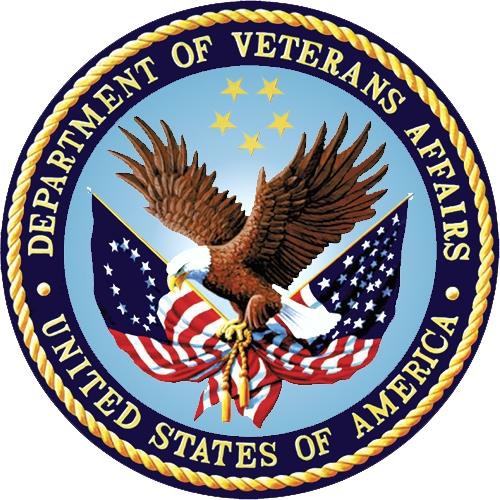 June 2020Version 3.0 (Unit 5)Department of Veterans Affairs (VA) Office of Information and Technology (OIT)Revision HistoryTable of ContentsList of FiguresFigure 5-1: CAO Status in Holding Queue	1Figure 5-2: Holding Queue List View	3Figure 5-3: Cancel Rx Request Details	3Figure 5-4: Cancel Rx Request Details – Cancel Request Information	4Figure 5-5: Holding Queue List View - Cancel Response	4Figure 5-6: Cancel Rx Response Details	5Figure 5-7: Holding Queue List View – CAP	7Figure 5-8: CAP Details Screen 1	7Figure 5-9: CAP Details Screen 2	8Figure 5-10: CAO Status in Holding Queue List View	9Figure 5-11: CAO Details Screen 1	9Figure 5-12: CAO Details Screen 2	10Figure 5-13: CAH Status in Holding Queue List View	11Figure 5-14: CAH Details Screen	11Figure 5-15: Medication Profile	13Figure 5-16: Rx  Activity Log 1	14Figure 5-17: Rx Activity Log 2	14Figure 5-18: Cancel Rx Details Screen in Holding Queue 1	15Figure 5-19: Cancel Rx Details Screen in Holding Queue 2	15Figure 5-20: New Rx Details Screen	16Figure 5-21: Cancel Completed in Holding Queue	18Figure 5-22: Holding Queue – eRx in CAO Status	20Figure 5-23: Additional Action - ACK	21Figure 5-24: Acknowledge Record	21Figure 5-25: Holding Queue – CAA Status	22Figure 5-26: Cancel Request Acknowledged	22Figure 5-27: Holding Queue – eRx in CAH Status	23Figure 5-28: Additional Action - ACK	24Figure 5-29: Select Response Type	24Figure 5-30: Acknowledge Record	25Figure 5-31: Holding Queue – CAA Status	25Figure 5-32: Cancel Request Acknowledged	26Figure 5-33: Add Comments	27Figure 5-34: Cancel Rx Request Comments	27Figure 5-35: Cancel Rx Request Comments	28Figure 5-36: Cancel Rx Request Comments Updated	28List of TablesTable 10: Cancel Rx Request and Response	6Table 11: Scenarios for Automated Approved Cancel Rx Responses	8Table 12: Scenarios for Manual Approved or Denied Cancel Rx Responses	10Table 13: Scenarios for Automated Approved Cancel Rx Responses	12Table 14: Scenarios for Manual Approved or Denied Cancel Rx Responses	17Table 15: Scenarios for Cancel Rx Failed	18Table 16: Acronyms and Abbreviations	29Cancel Rx Requests and Responses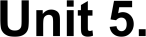 The Cancel Rx Request is sent by the external/non-VA provider for an original New Rx so it is not processed and dispensed by VA Pharmacy. Upon successfully canceling a New Rx (or auto- Discontinue in Outpatient), VA Pharmacy sends back either an automated or manual Cancel Rx Response. When an automated Cancel Rx Response is sent to the provider’s EHR system, user intervention is not required. When a user has to take action on the prescription for which a Cancel Rx Request has been received, the user may send a manual Cancel Rx Response.Cancel Rx Request in the eRx Holding QueueWhen a Cancel Rx Request is received in the Holding Queue, it is displayed in the list view in one of the actionable statuses until it is acknowledged. Depending on the status of the New Rx on which the Cancel Rx Request has been received, the status of the request is changed according to the status of the New Rx prior to canceling or auto-Discontinuing. For a full list of Cancel Rx Request statuses, please refer to Table 20: Holding Queue Status Codes & Descriptions for Cancel Request Message Type in this guide.Once the request is acknowledged, it is no longer displayed in the list view. Cancel Rx Request messages may be retrieved at any point using <MV> Message View and/or <SR> Search.From the eRx Holding Queue List screen, type <MV> Message View.Type Cancel Request.The Cancel Rx Request message statuses are displayed in the “Status” column on the eRx Holding Queue. For Cancel Rx Request statuses, refer to Table 20: Holding Queue Status Codes & Descriptions for Cancel Request Message Type in Appendix B.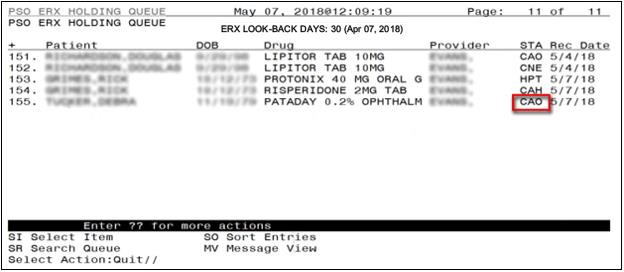 Figure 5-1: CAO Status in Holding QueueCancel Rx Response in the eRx Holding QueueThere are two types of Cancel Rx Responses:ApprovedDeniedApprovedAn Approved Cancel Rx Response is sent back to the requesting non-VA Provider when either the system or the user has been able to successfully cancel or auto-Discontinue the original New Rx.In most cases, the system sends an automated Approved Cancel Response to the requesting non-VA Provider.In certain cases, the system only cancels the original New Rx in the Holding Queue and does not send an automated response. In these scenarios, the user can acknowledge the request and send a manual response.DeniedA Denied Cancel Rx Response is sent back to the requesting non-VA Provider when either the system or the user has not been able to successfully cancel or auto-Discontinue the original New Rx.At this time, there is no automated Denied Cancel Rx Response sent from VA Pharmacies to the requesting non-VA Provider.When the user has not been able to locate and cancel/auto-Discontinue the original New Rx or when the user has chosen not to cancel/auto-Discontinue the original New Rx, the user may acknowledge the request and send a manual Denied response.For more information on this, please refer to the Cancel Rx Process section in this guide. For more information on how to acknowledge a Cancel Rx Request, please refer to Acknowledge: Hidden Action for Cancel Rx Request section in this guide.Cancel Rx Request Message Details ViewThe Pharmacy user may select the Cancel Rx Request message from the Holding Queue to view the message details in the Message Details View.From the eRx Holding Queue List screen, type <MV> Message View.Type Cancel Request.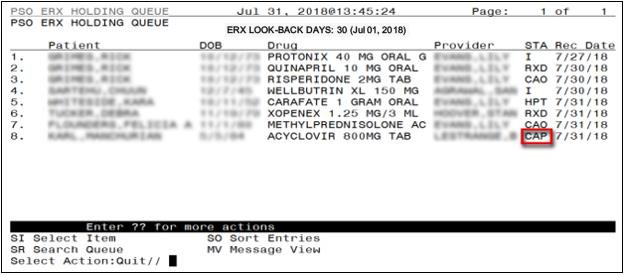 Figure 5-2: Holding Queue List ViewSelect the desired record from the list. The Cancel Rx Request message details display.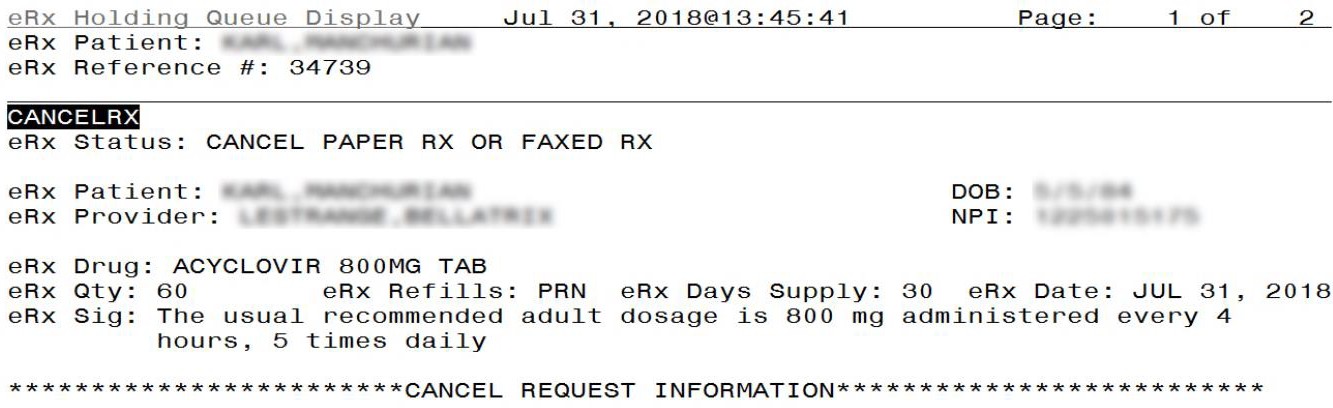 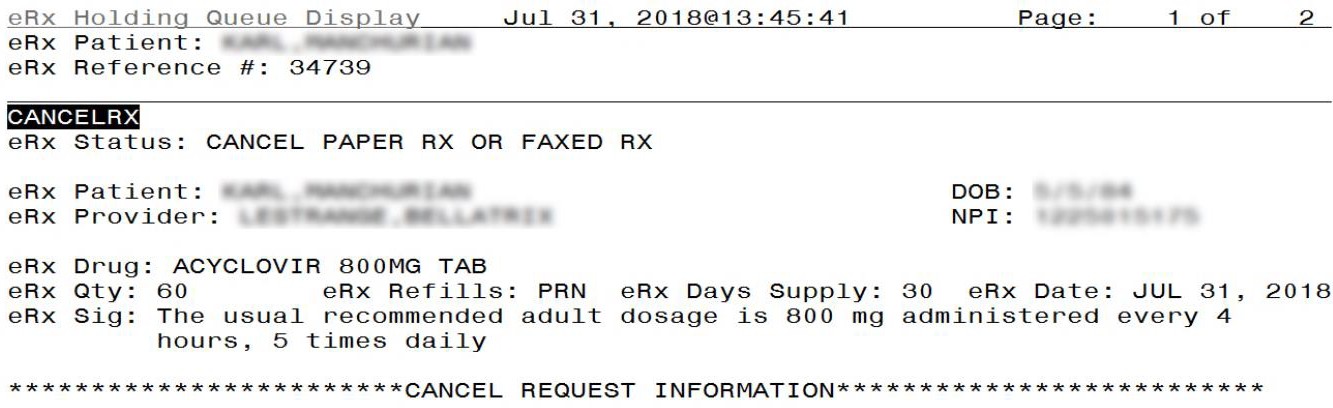 Figure 5-3: Cancel Rx Request DetailsThe user may continue to scroll through the Cancel Rx Request Details page to view Cancel Request Information.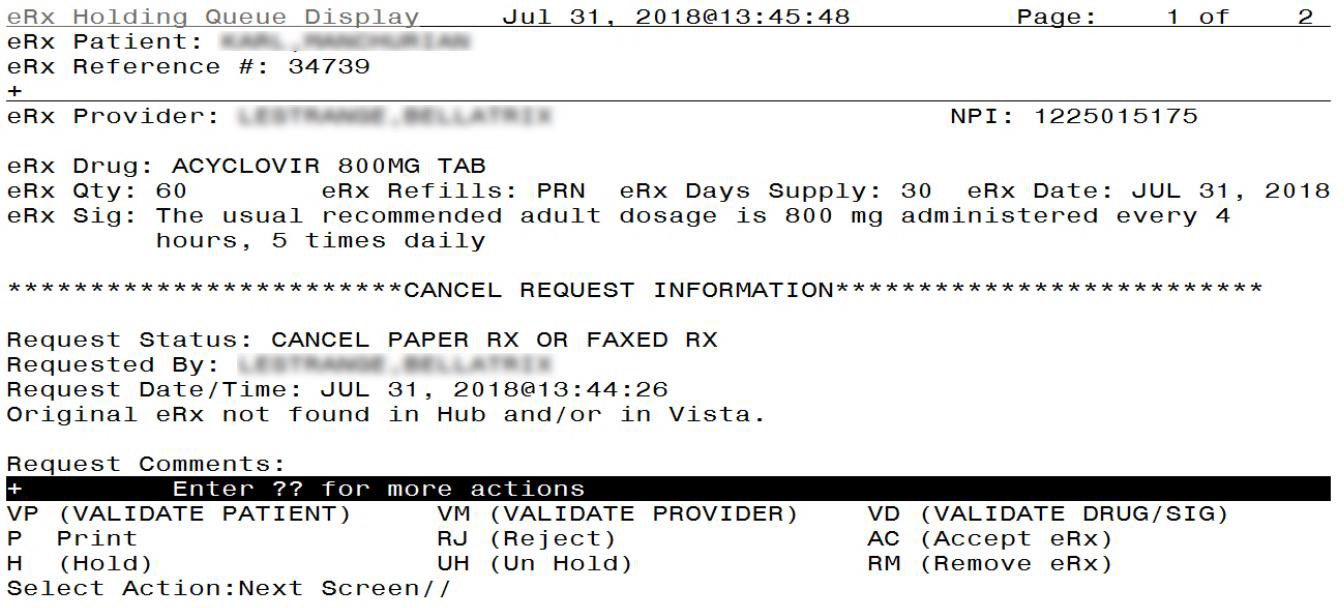 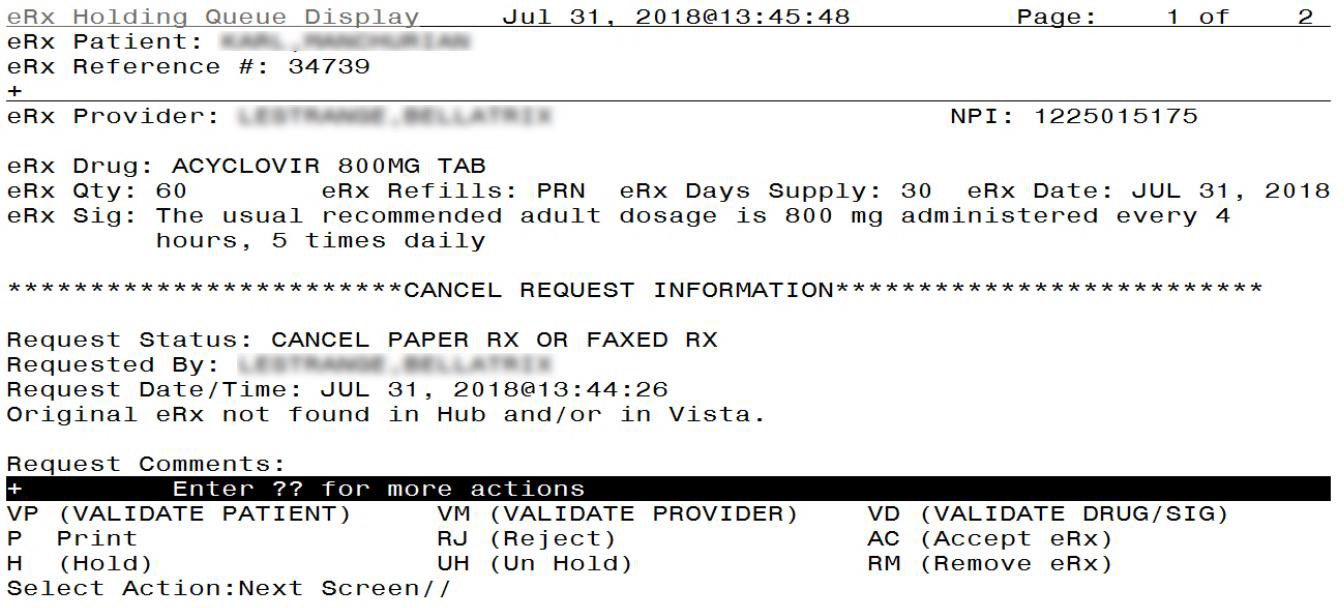 Figure 5-4: Cancel Rx Request Details – Cancel Request InformationCancel Rx Response Message Details ViewThe Pharmacy user may select the Cancel Rx Response message from the Holding Queue to view the message details in the Message Details View.From the eRx Holding Queue List screen, type <MV> Message View.Type Cancel Response.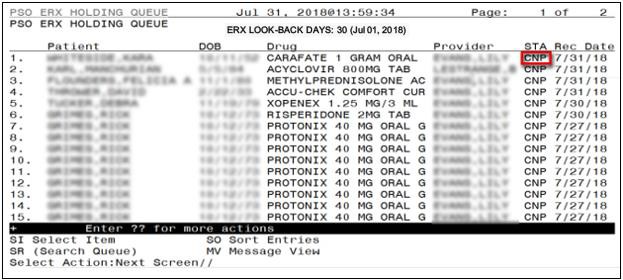 Figure 5-5: Holding Queue List View - Cancel ResponseSelect the desired record from the list.The Cancel Rx Response message details display.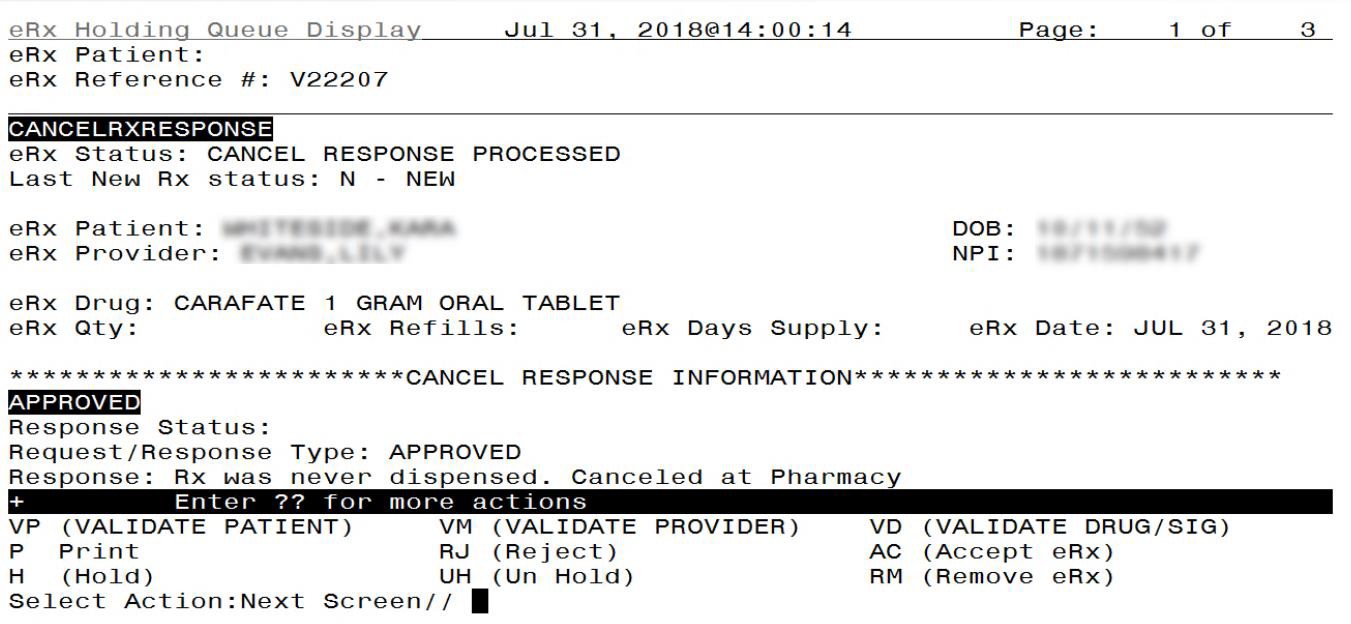 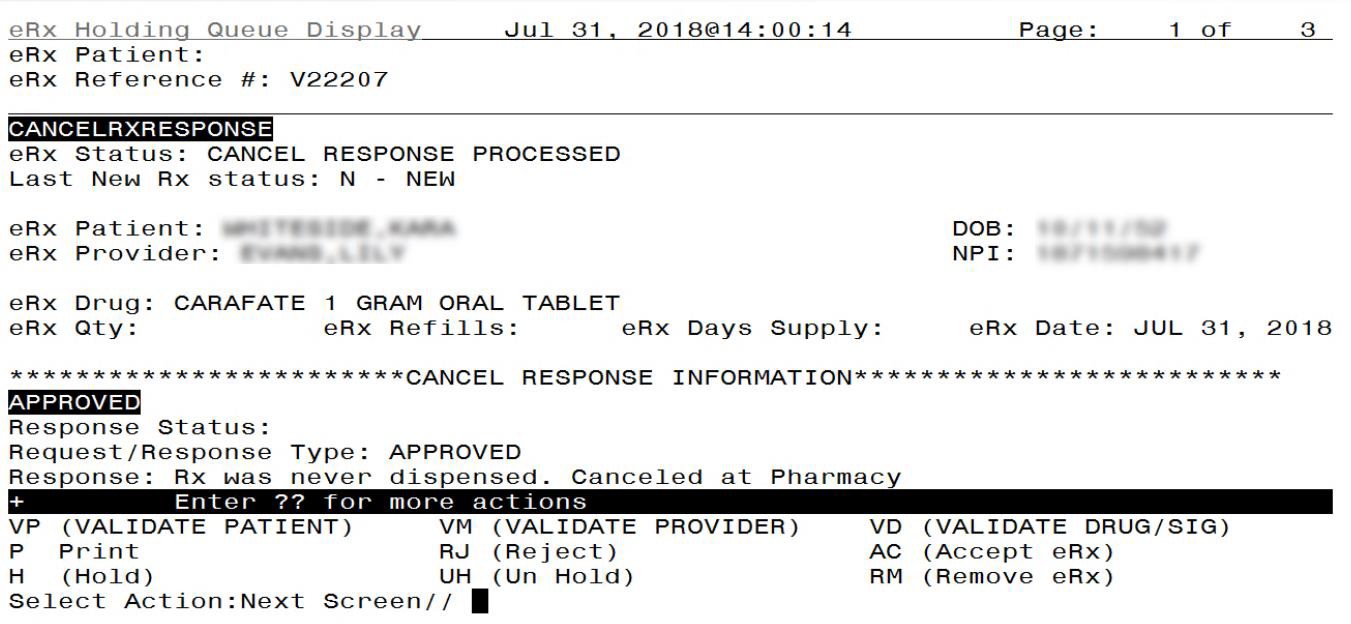 Figure 5-6: Cancel Rx Response DetailsCancel Rx ProcessThe Cancel Rx Process involves auto-Canceling an original New Rx in the Holding Queue and auto-Discontinuing the record in the Outpatient Profile if it is already processed from the Holding Queue. In most cases, the system also sends an Approved Cancel Rx Response.In some scenarios, the user must manually discontinue the prescription in the Outpatient Profile and then send a manual Approved Cancel Rx Response at the time of acknowledging the request.If the user is unable to locate the original New Rx and/or if the user is not going to cancel/discontinue the prescription, the user may send a manual Denied Cancel Rx Response.If a manual Approved Cancel Rx Response, an automated Approved Cancel Rx Response, or a manual Denied Cancel Rx Response is sent successfully from VistA, the status of the Cancel Rx Response is marked CNP (Cancel Response Processed). If the Cancel Rx Response is not successfully sent from VistA to the eRx Transaction Hub, then the corresponding Cancel Rx Request is marked CAX (Cancel Response from VistA Unsuccessful). CNP is a non-actionable status and CAX is an actionable status. They can be retrieved in the Holding Queue using <MV> Message View or <SR> Search actions.Cancel Rx Process - eRx Records in the Holding QueueWhen a Cancel Rx Request is received, the eRx Transaction Hub sends the record to the Holding Queue. There are scenarios that apply both when there is no matching New Rx record for the Cancel Rx Request received and when there is a matching New Rx record for the Cancel Rx Request received.No Matching New Rx or No Auto-CancelThe following scenarios apply when there is no matching New Rx record for the Cancel Rx Request received:If there is no matching New Rx in the eRx Transaction Hub, the request is received and displayed in the Holding Queue’s list view in status CAP (Cancel Paper Rx or Faxed Rx).When the Cancel Rx Request is received in the Holding Queue but does not auto-Cancel a record, it is marked with the status CAR (Cancel Request Received).In cases where the Cancel Rx Request status is marked as CAR or CAP, the user must acknowledge the requests and send out manual Approved or Denied Cancel Rx Responses.The following table provides the Cancel Rx Request statuses before and after Acknowledging, Cancel Rx Response status, and the information sent back to the requesting non-VA provider on Approved and Denied Cancel Rx Responses.Table 10: Cancel Rx Request and ResponseFor more information on <ACK> Acknowledge action, please refer to Acknowledge: Hidden Action for Cancel Rx Request section in this guide.To view a Cancel Rx Request details screen, select the desired record from the Holding Queue.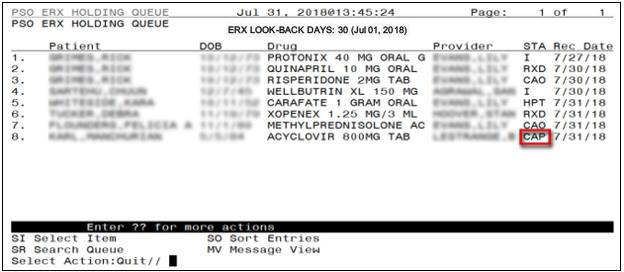 Figure 5-7: Holding Queue List View – CAPThe details screen displays the eRx information along with the Cancel Rx Request information.Figure 5-8: CAP Details Screen 1Figure 5-9: CAP Details Screen 2Matching New Rx Prescription foundWhen the Cancel Rx Request is received in the Holding Queue and finds a matching New Rx record to be canceled, the status of the New Rx record changes to CAN (Original eRx Canceled in Holding Queue), from its previously known status: N, I, W, H**, RJ or RM. (H** refers to one of the Hold statuses). Once the original prescription is marked CAN, it is not an actionable entry and will not be displayed in the Holding Queue’s list view.Automated Approved Cancel Rx ResponsesTable 11: Scenarios for Automated Approved Cancel Rx ResponsesTo view an Automated Cancel Rx Response details screen, select the desired record from the Holding Queue.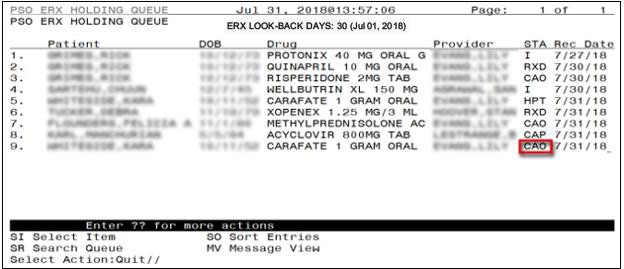 Figure 5-10: CAO Status in Holding Queue List ViewThe details screen displays the eRx information along with the Cancel Rx Request information.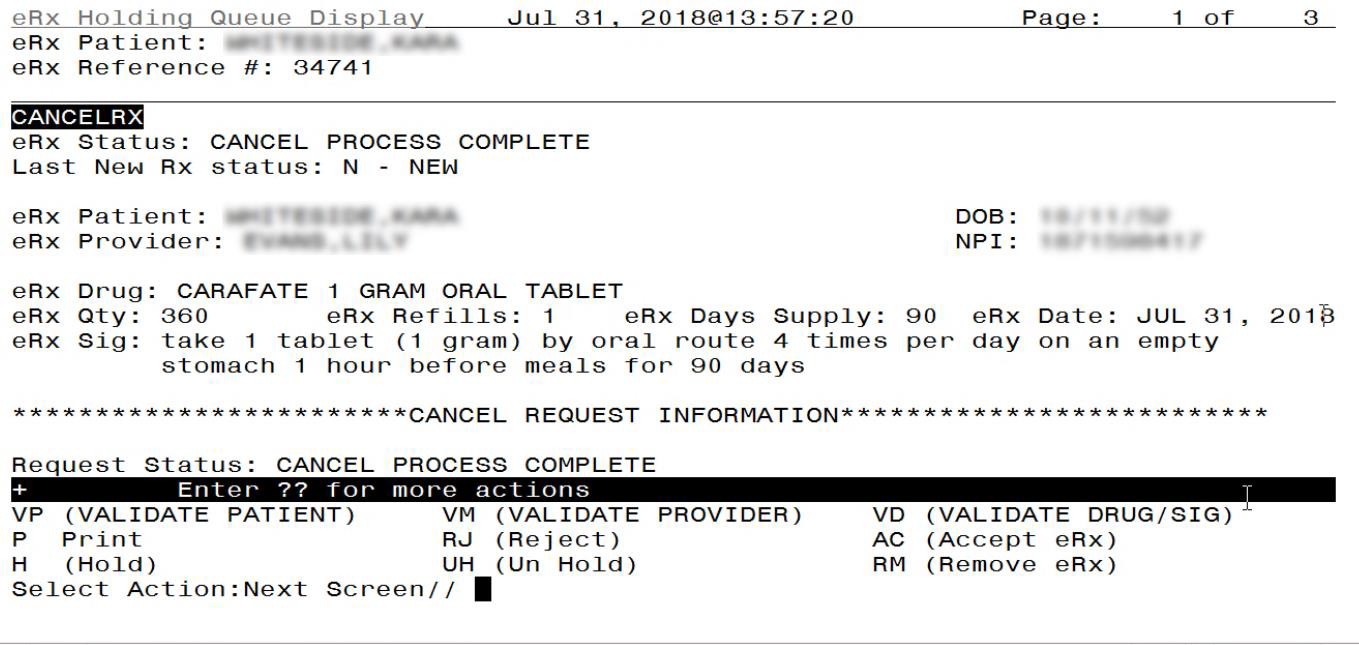 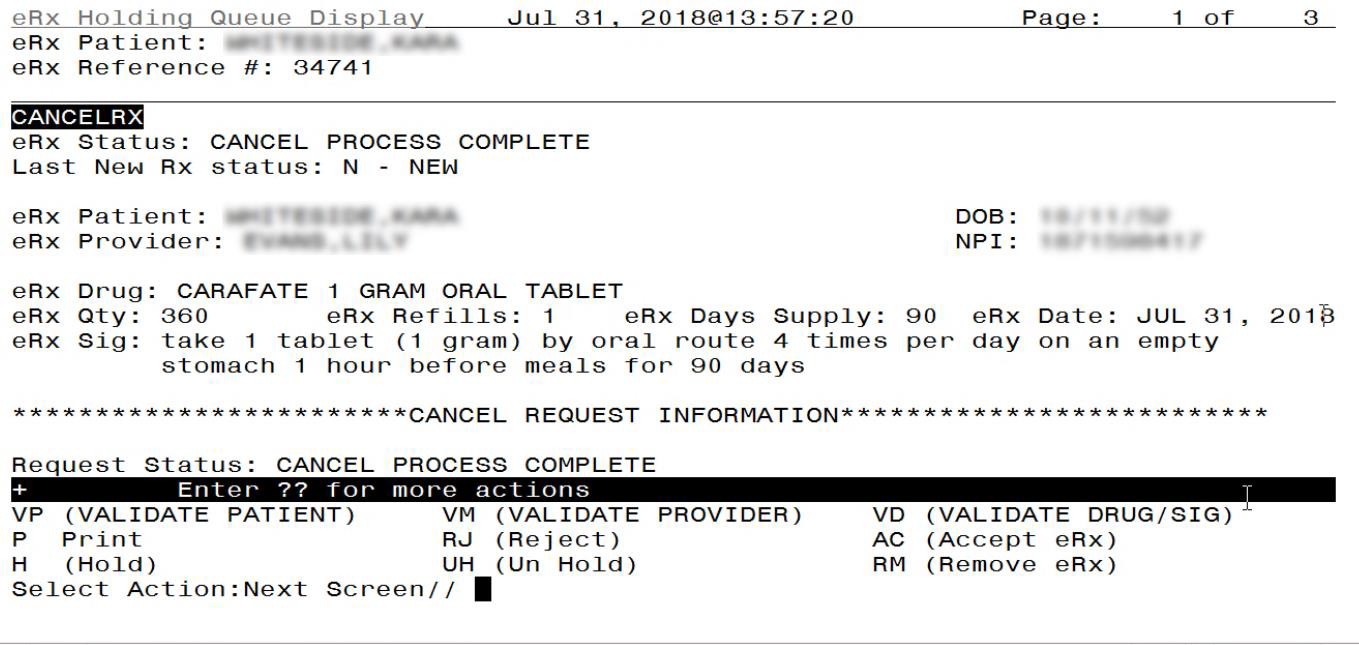 Figure 5-11: CAO Details Screen 1As the user continues to scroll, the Cancel Response Information displays.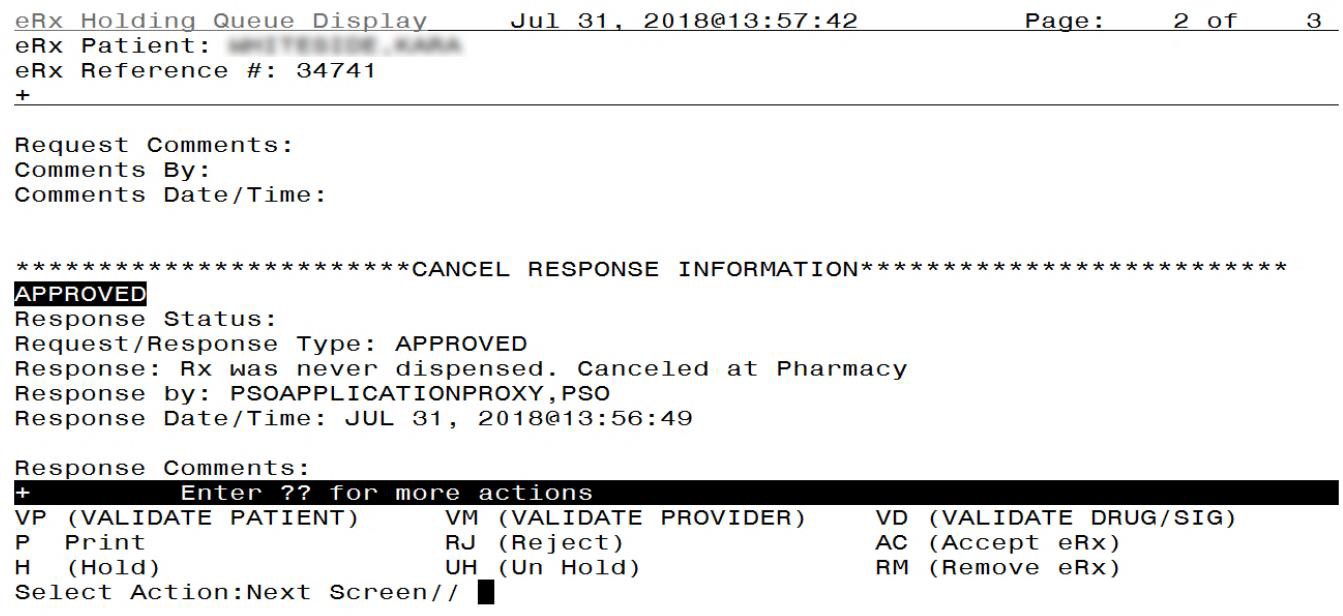 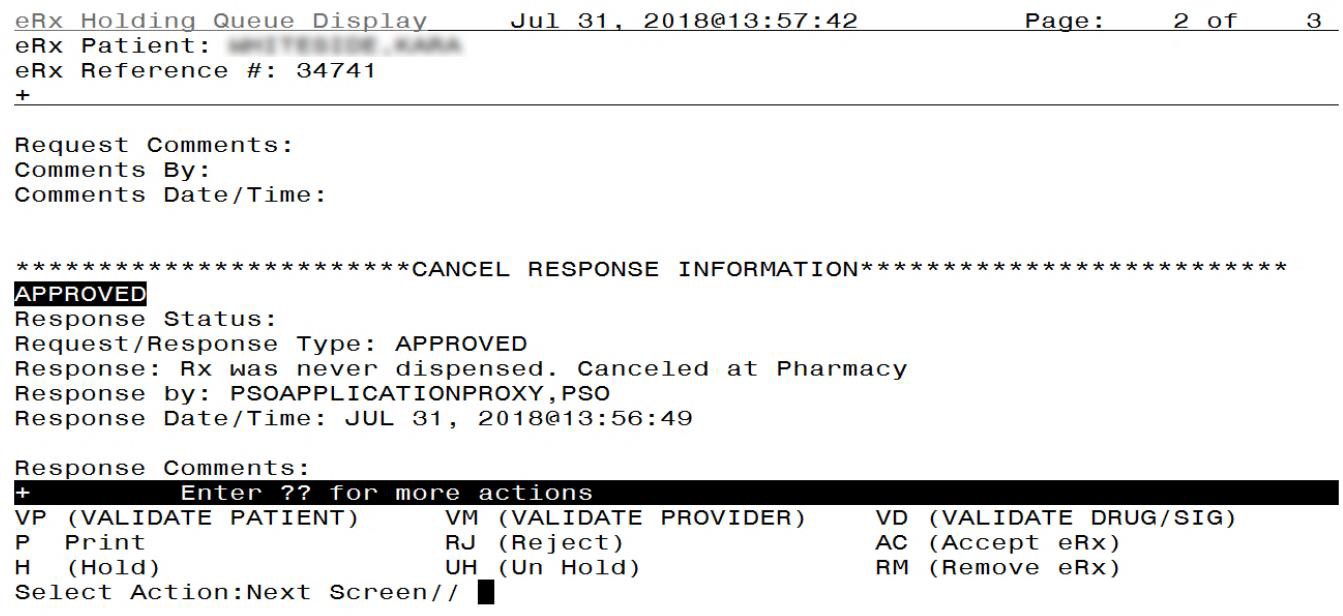 Figure 5-12: CAO Details Screen 2Manual Approved or Denied Cancel Rx ResponsesTable 12: Scenarios for Manual Approved or Denied Cancel Rx ResponsesTo view a manually approved Cancel Rx Response details screen, select the desired record from the Holding Queue.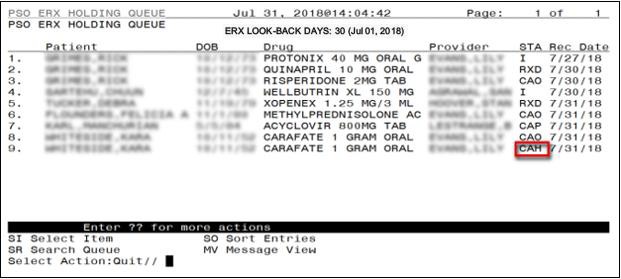 Figure 5-13: CAH Status in Holding Queue List ViewThe details screen displays the eRx information along with the Cancel Rx Request information. In the example below, the Last New Rx Status displays as I – In Process.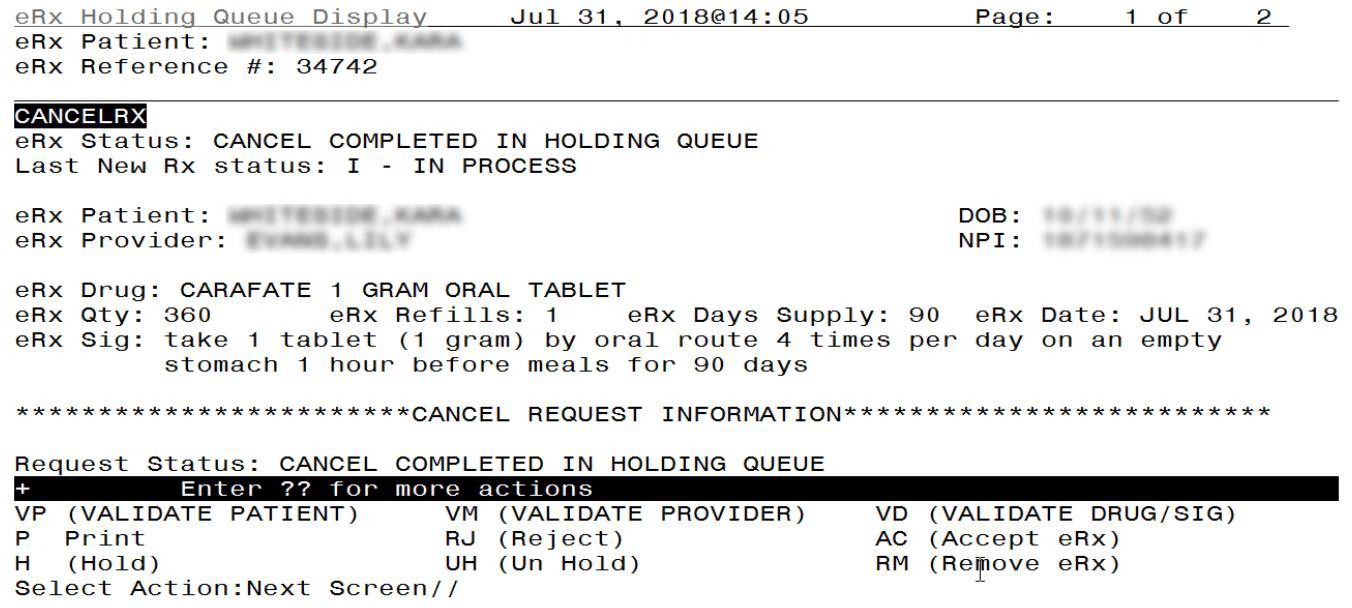 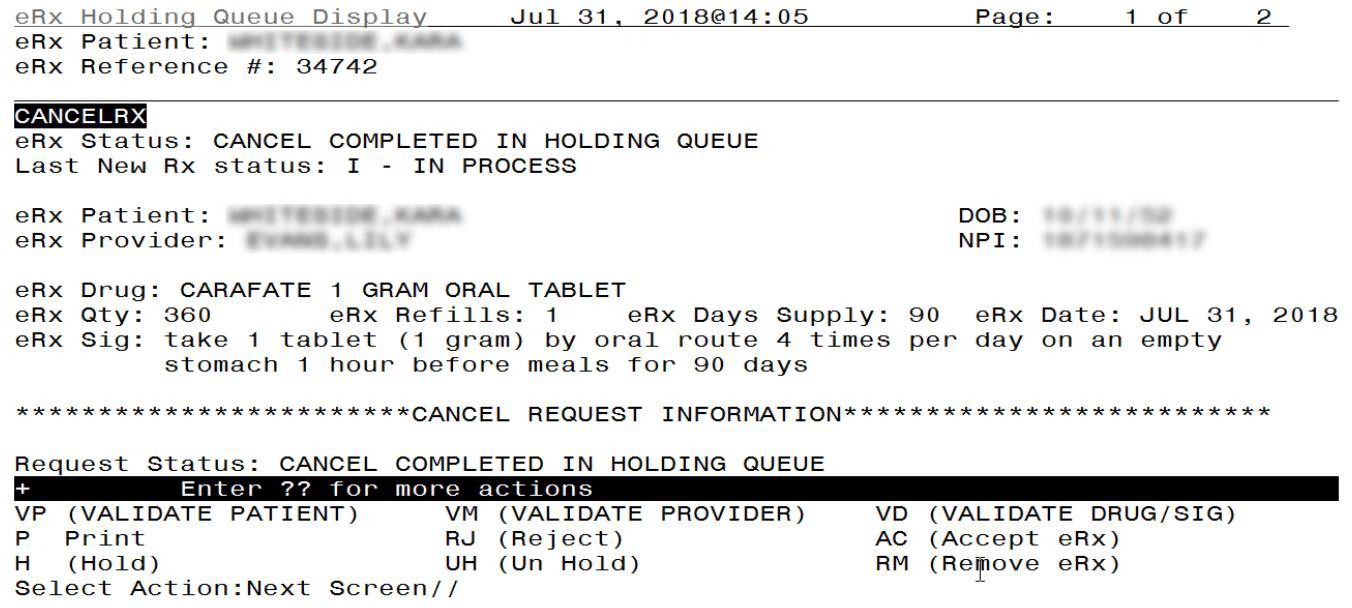 Figure 5-14: CAH Details ScreenCancel Rx Process - eRx Records in Outpatient ProfileWhen the Cancel Rx Request is received in the Holding Queue for a New Rx record to be canceled, and the status of the New Rx record is PR (Processed), an entry exists on the Outpatient side, the status changes to CAN (Original eRx Canceled in Holding Queue). Once the original prescription is marked CAN, it is not an actionable entry and will not be displayed in the Holding Queue’s list view.When the New Rx is in one of the statuses as specified in the table below, an automated Approved Cancel Rx Response is sent outbound after auto-Discontinuing the Prescription in OP. The Activity log for the prescription captures the auto-Discontinue activity from this process.Automated Approved Cancel Rx ResponsesTable 13: Scenarios for Automated Approved Cancel Rx ResponsesNavigate to the patient Medication Profile and select the desired eRx record.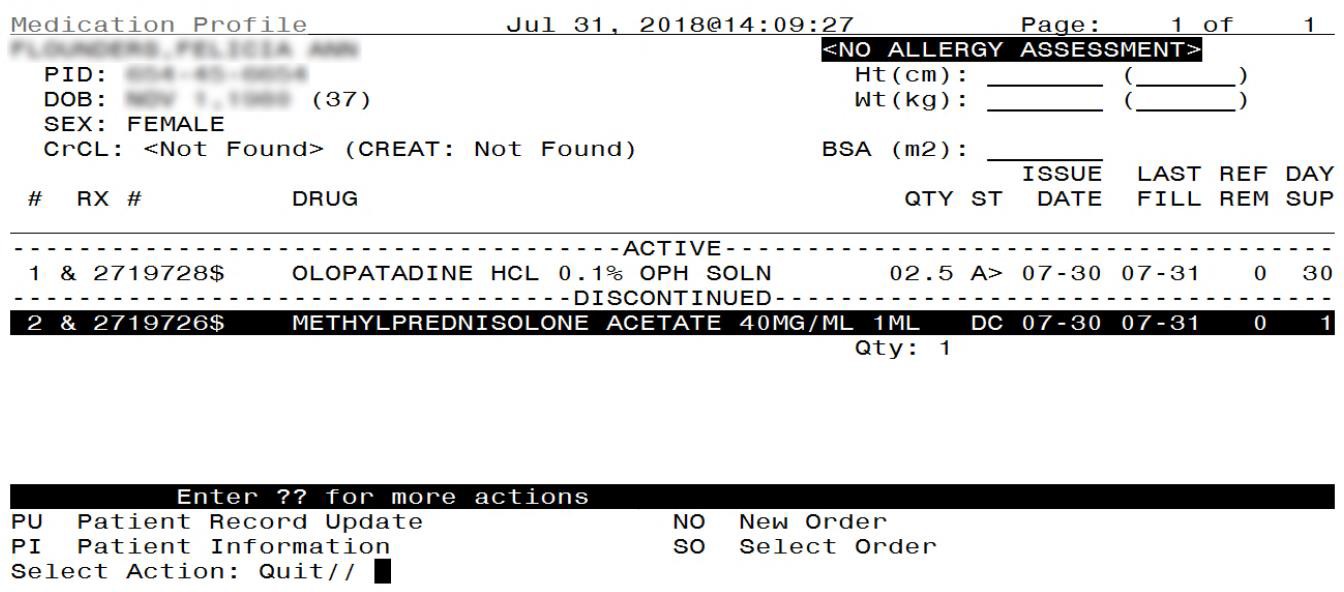 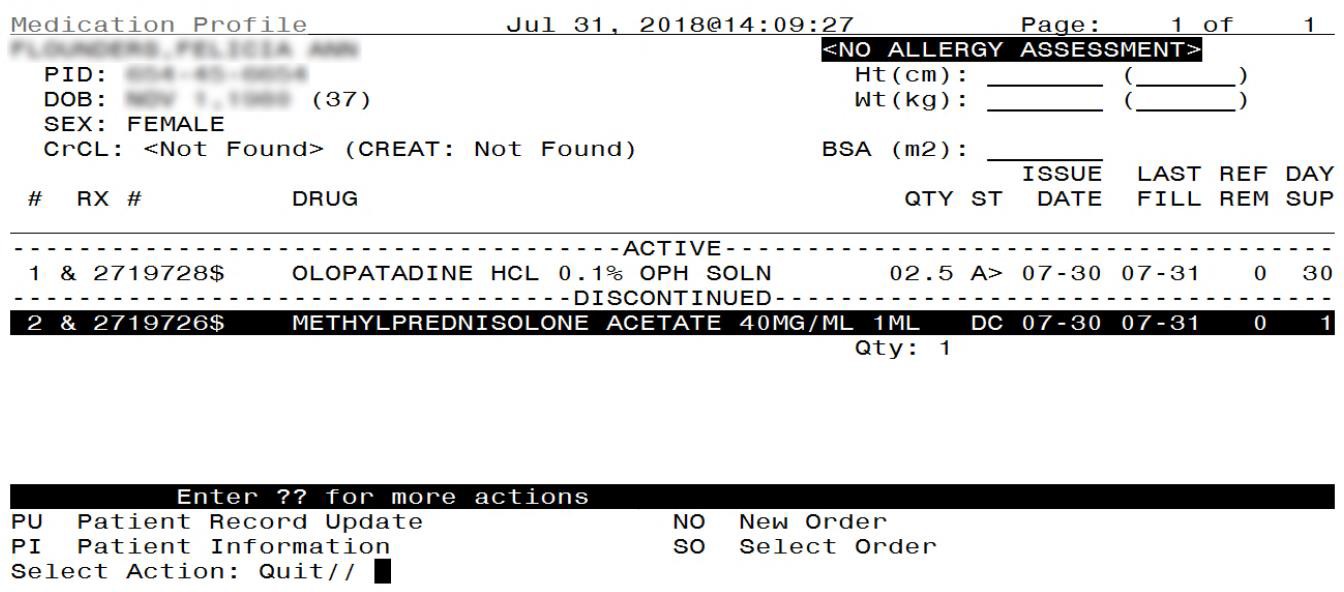 Figure 5-15: Medication ProfileThe Rx Activity Log displays.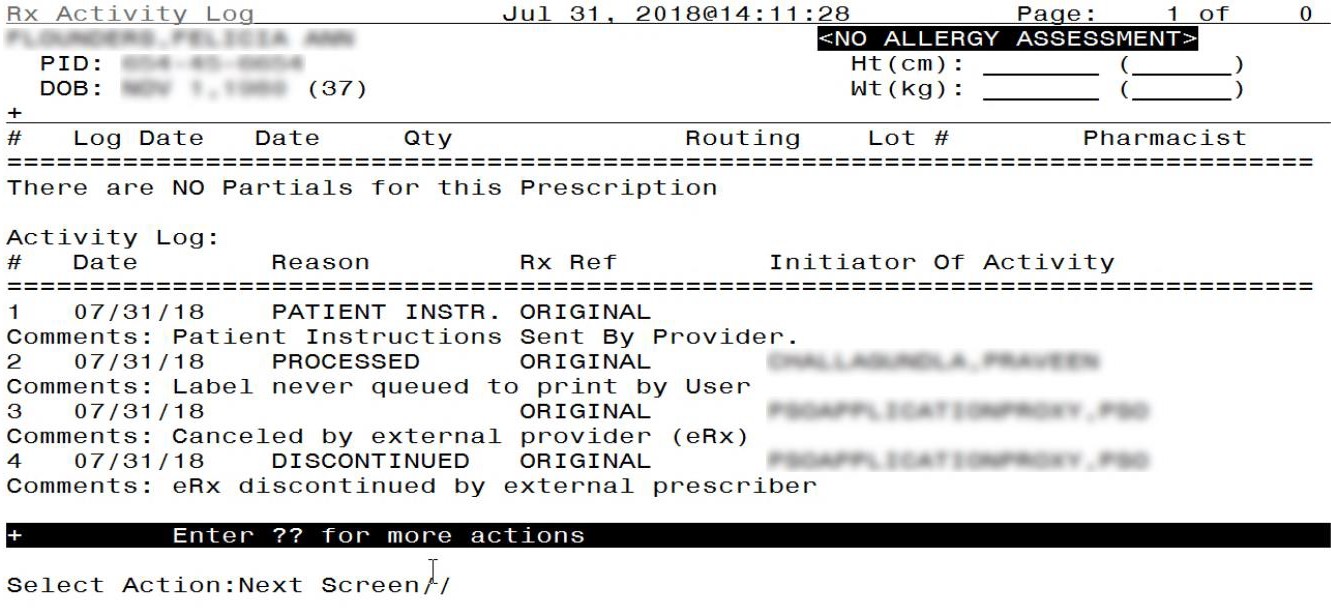 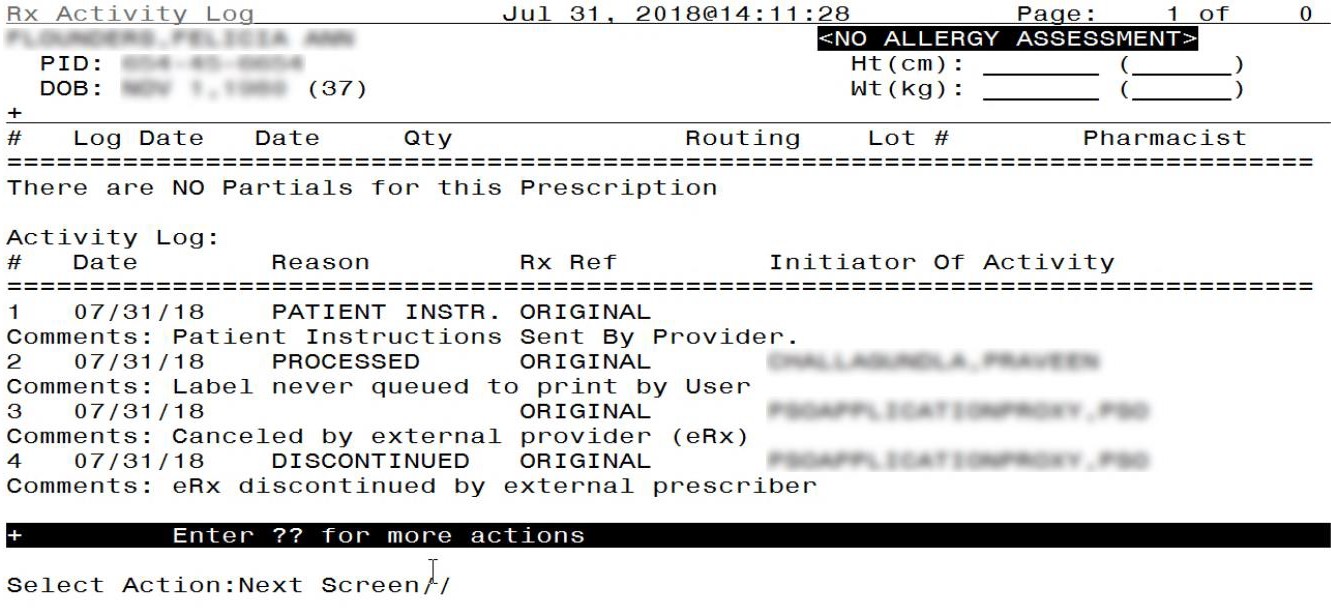 Figure 5-16: Rx  Activity Log 1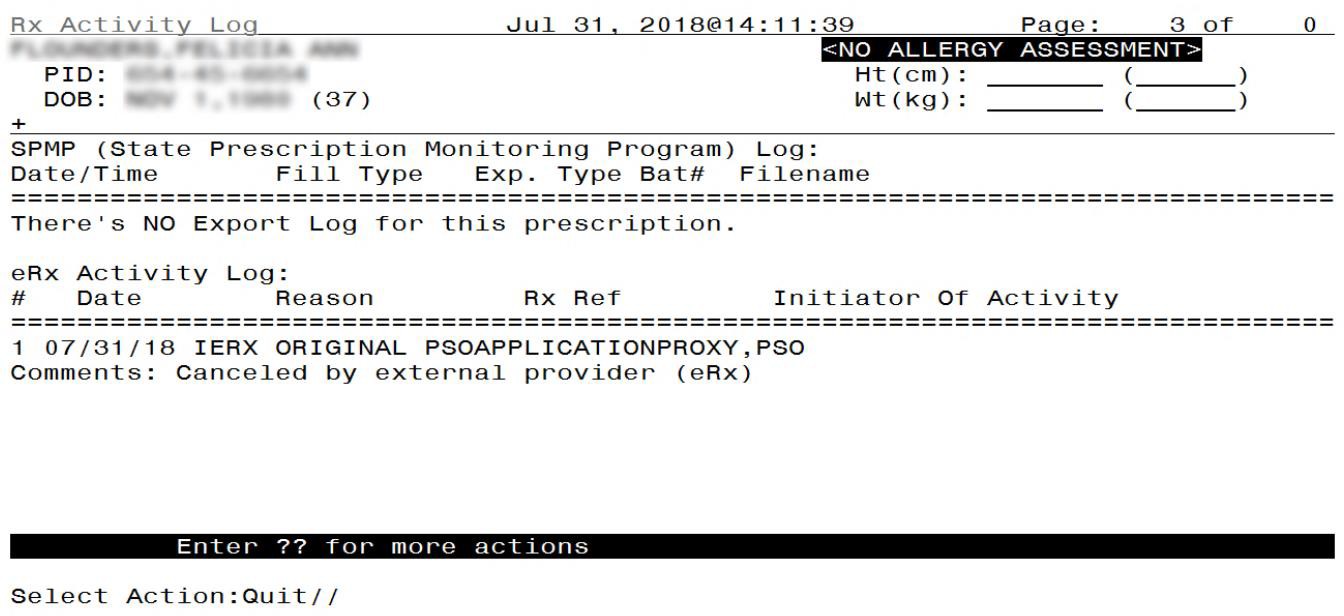 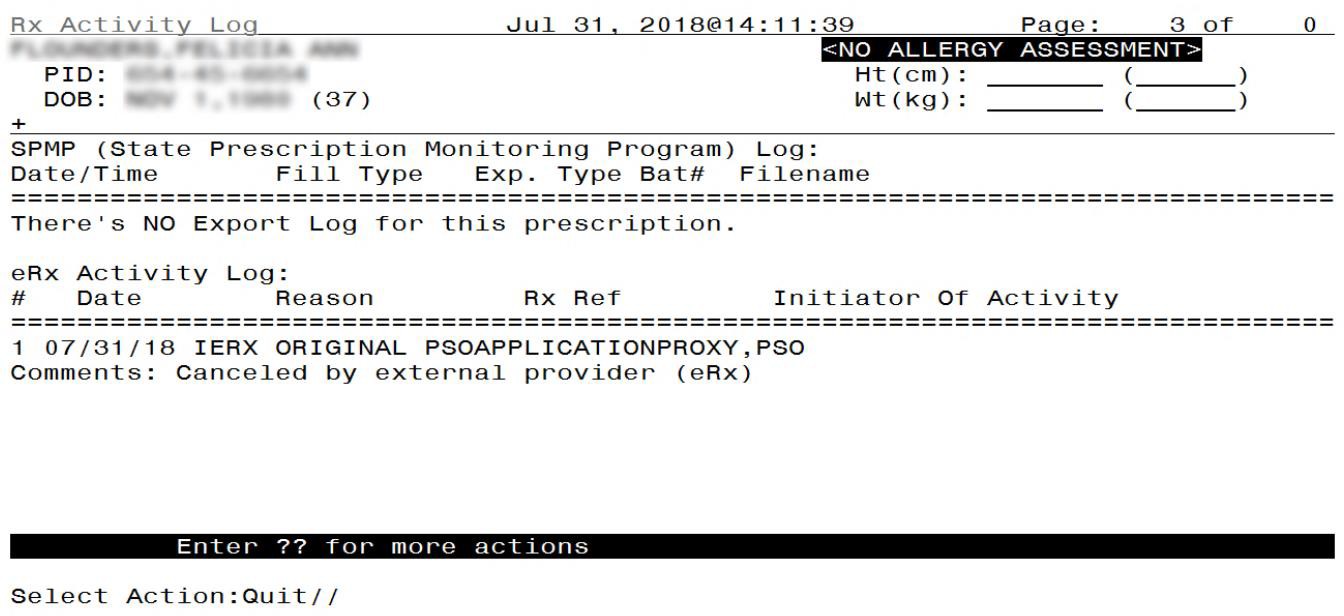 Figure 5-17: Rx Activity Log 2The details of the Cancel Rx can be viewed in the Holding Queue on the Cancel Rx Details screen.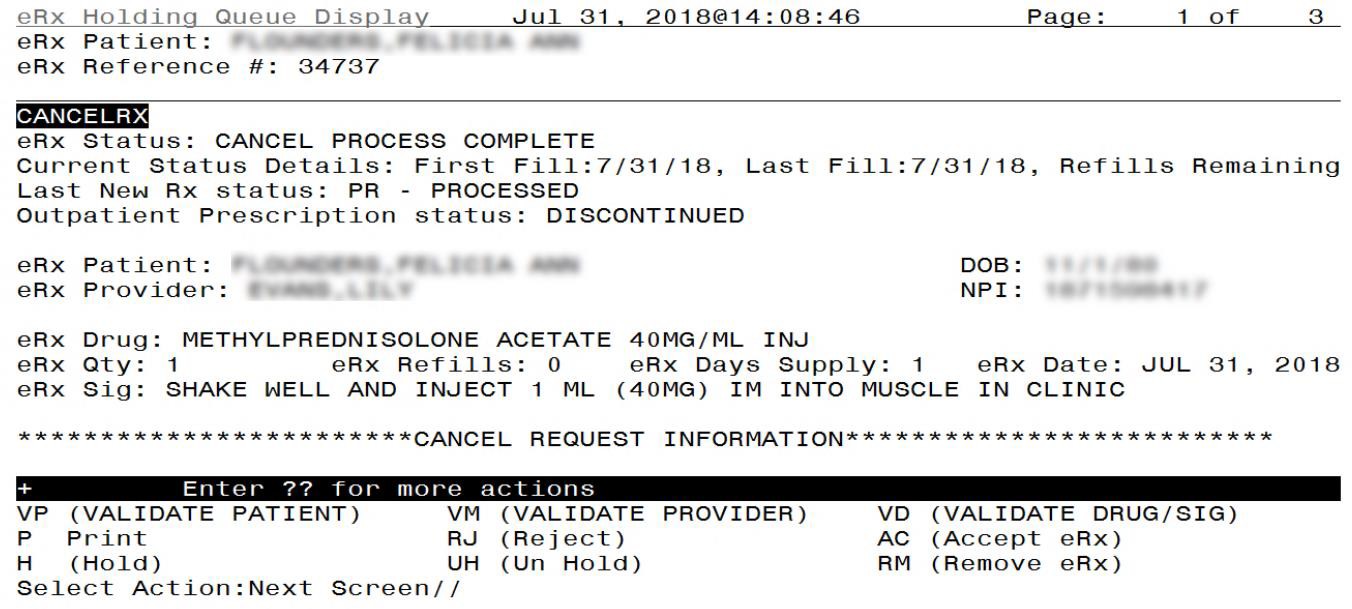 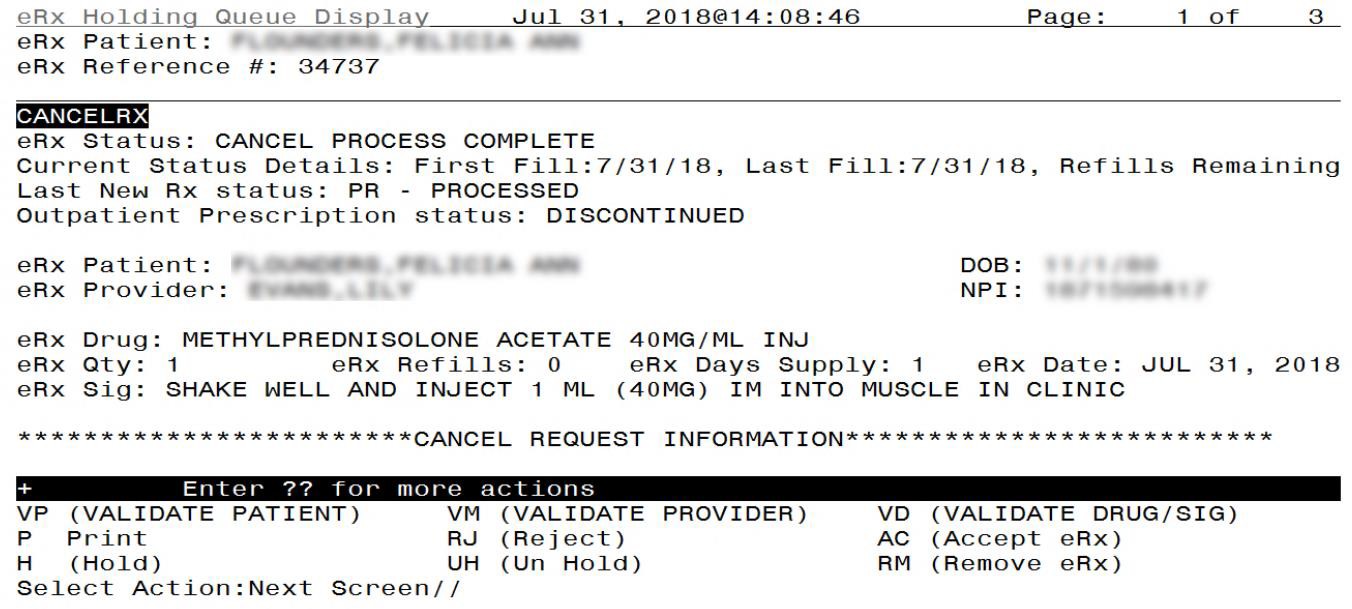 Figure 5-18: Cancel Rx Details Screen in Holding Queue 1As the user continues to scroll, the section for Cancel Request Information displays.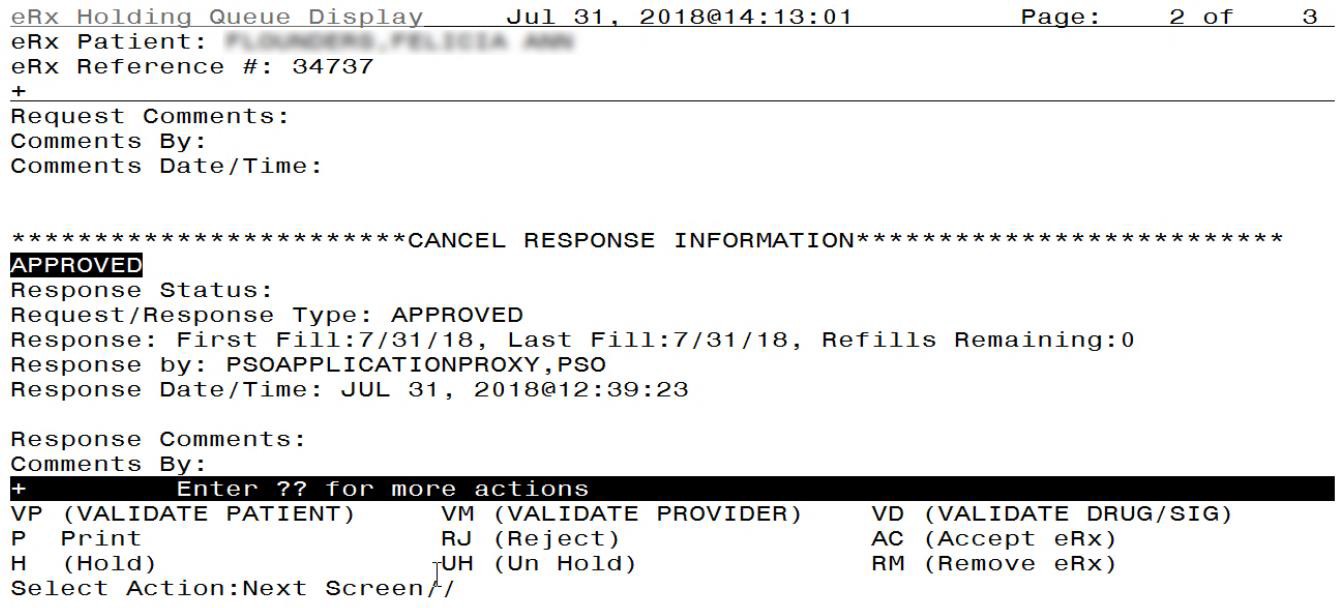 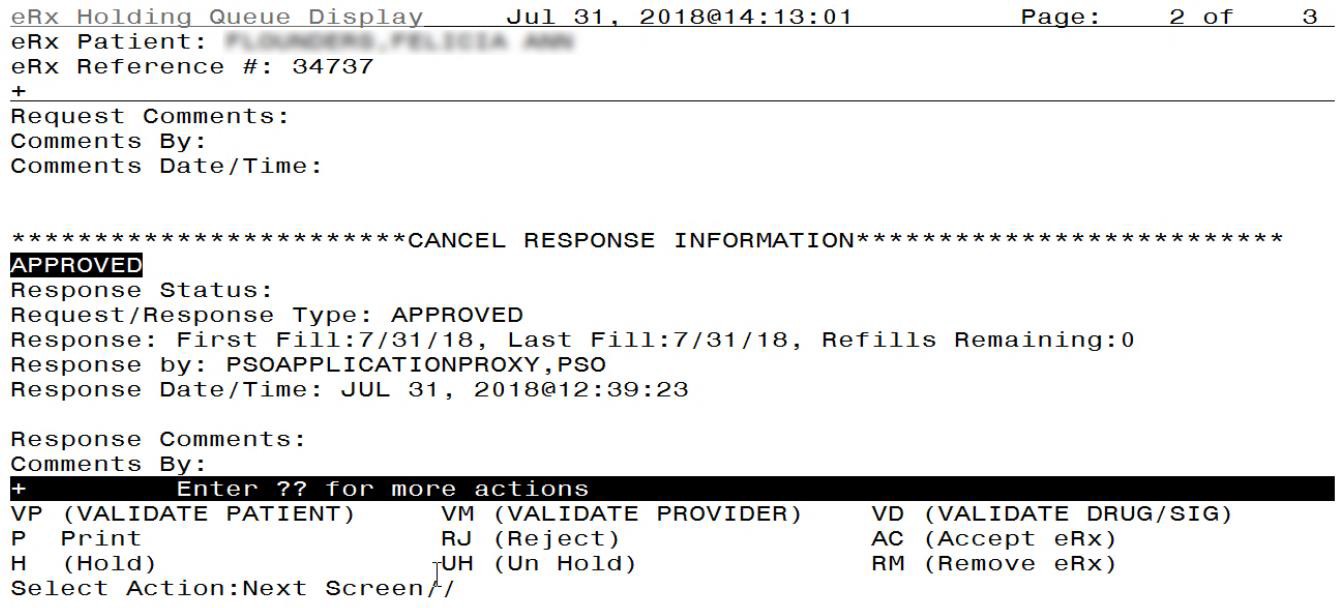 Figure 5-19: Cancel Rx Details Screen in Holding Queue 2The New Rx Details screen includes an eRx status stating, “Original eRx Canceled in the Holding Queue”.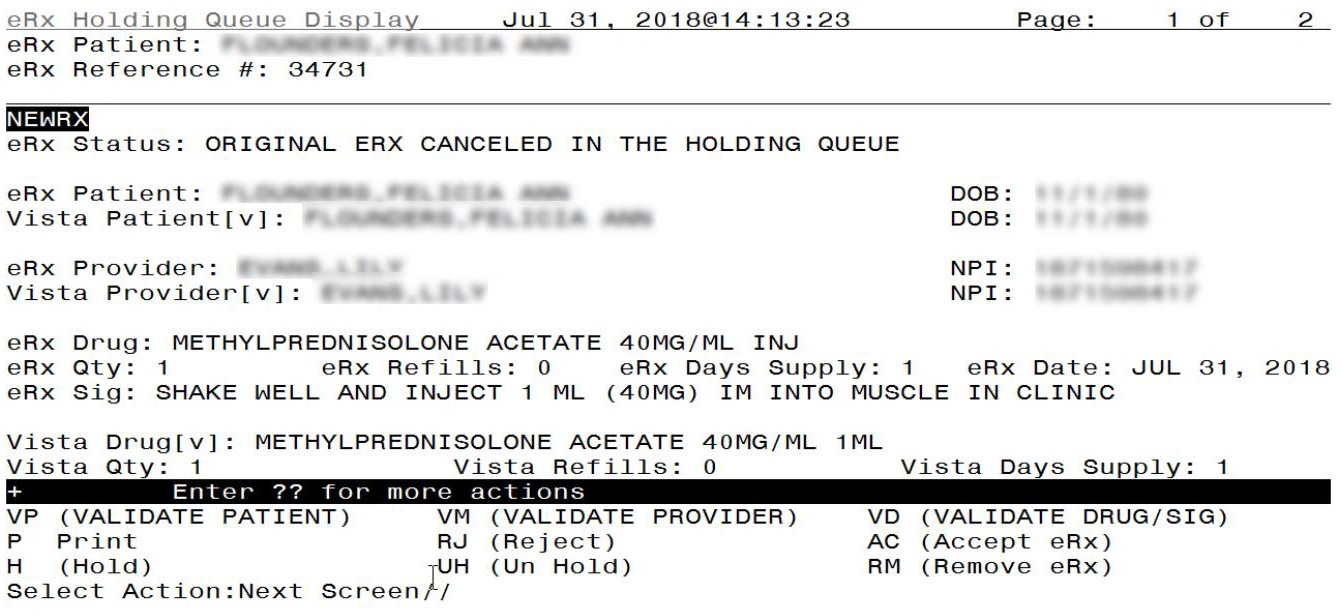 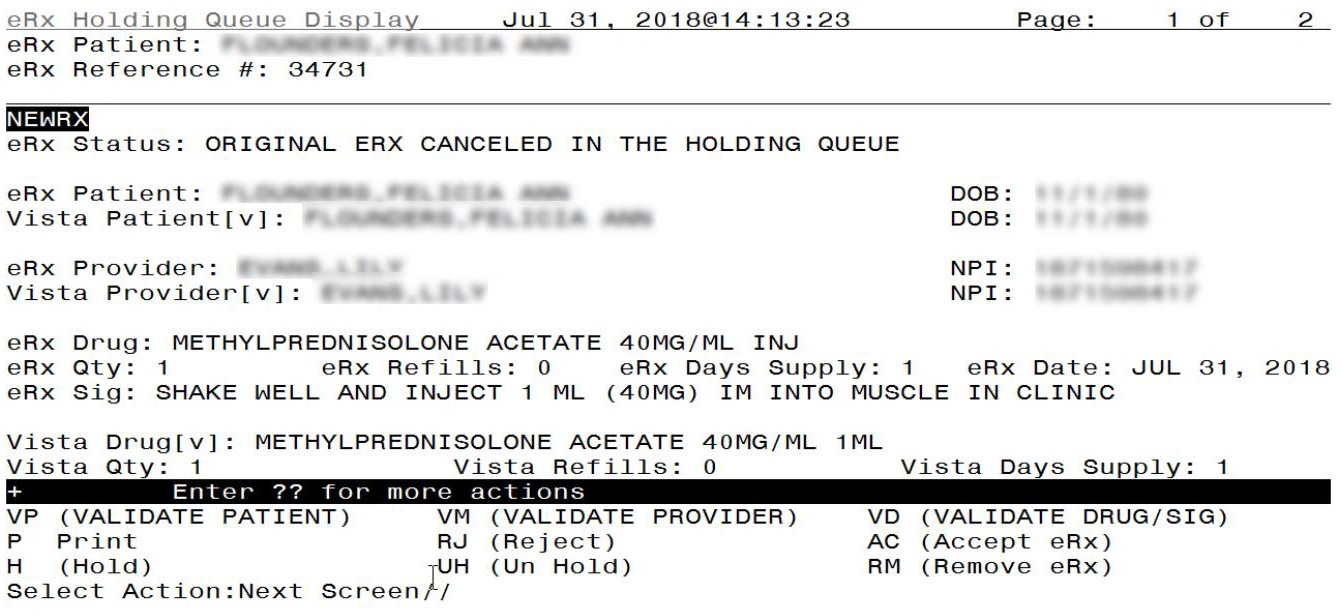 Figure 5-20: New Rx Details ScreenIn addition to the above scenarios, the following also go through the same workflow in the case of an ‘Active’ Prescription being auto-Discontinued by a Cancel Rx Request:Auto-Cancel on New eRxs in the Holding Queue in PR status, when there is an outstanding Denied Refill Response in the Holding Queue.Auto-Cancel on New eRxs in the Holding Queue in PR status, when corresponding eRx record is also in Outpatient with a subsequent electronic renewal fill.Auto-Cancel on New eRxs in the Holding Queue in PR status and in Outpatient, when there is an outstanding Approved or Approved with Changes Refill Response not in the Holding Queue's List View.Auto-Cancel on New eRxs in the Holding Queue in PR status and in Outpatient, when there is an outstanding Approved with Changes Refill Response in the Holding Queue's List View (Approved with Changes Refill Response has been <AC> Accepted in the Holding Queue).Auto-Cancel on New eRxs in the Holding Queue in PR status and in Outpatient, when there is an outstanding Approved with Changes Refill Response in the Holding Queue's List View (Approved with Change Refill Response has not been <AC> Accepted in the Holding Queue).Manual Approved or Denied Cancel Rx ResponsesWhen eRxs are renewed within VA using either RN function or using CPRS Renewal, the eRx is deemed as a VA Prescription. The ‘&’ symbol used to denote eRx Prescriptions separately in OP does not display against such Prescriptions anymore. When Cancel Rx Requests are sent for New Rx Prescriptions that are taken over by VA, the system will not auto-Discontinue the Prescriptions in OP. However, the corresponding Holding Queue New Rx record is changed to CAN status and the Cancel Rx Request will be marked CAH, indicating that there is user intervention required.Table 14: Scenarios for Manual Approved or Denied Cancel Rx Responses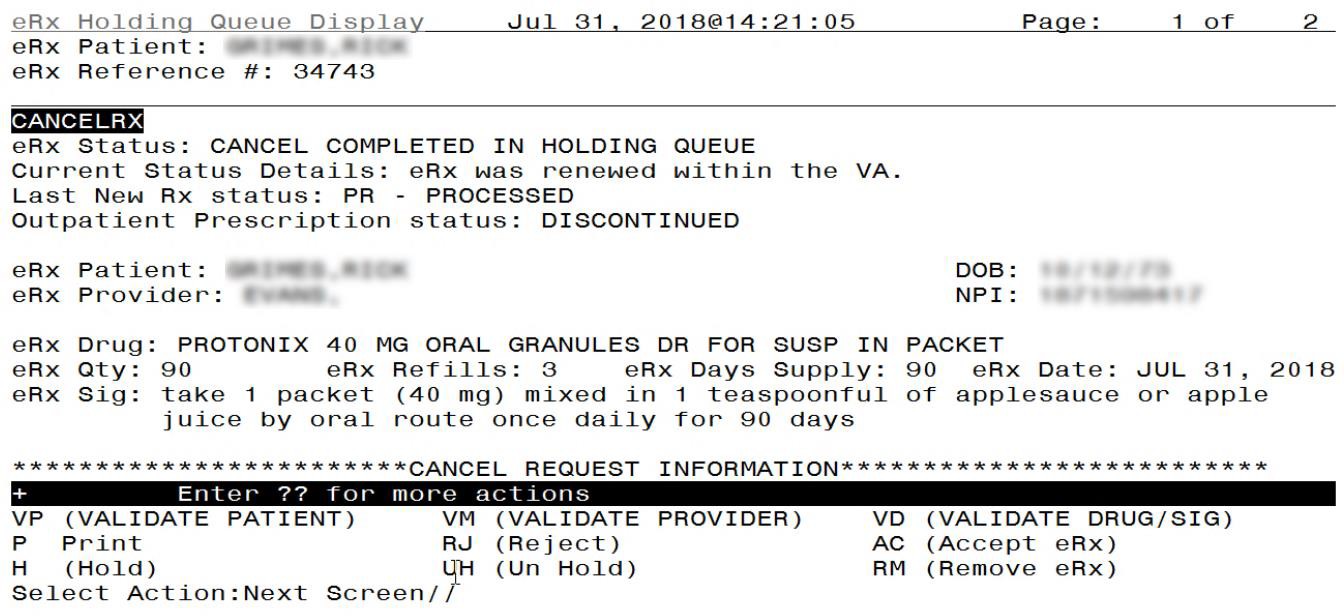 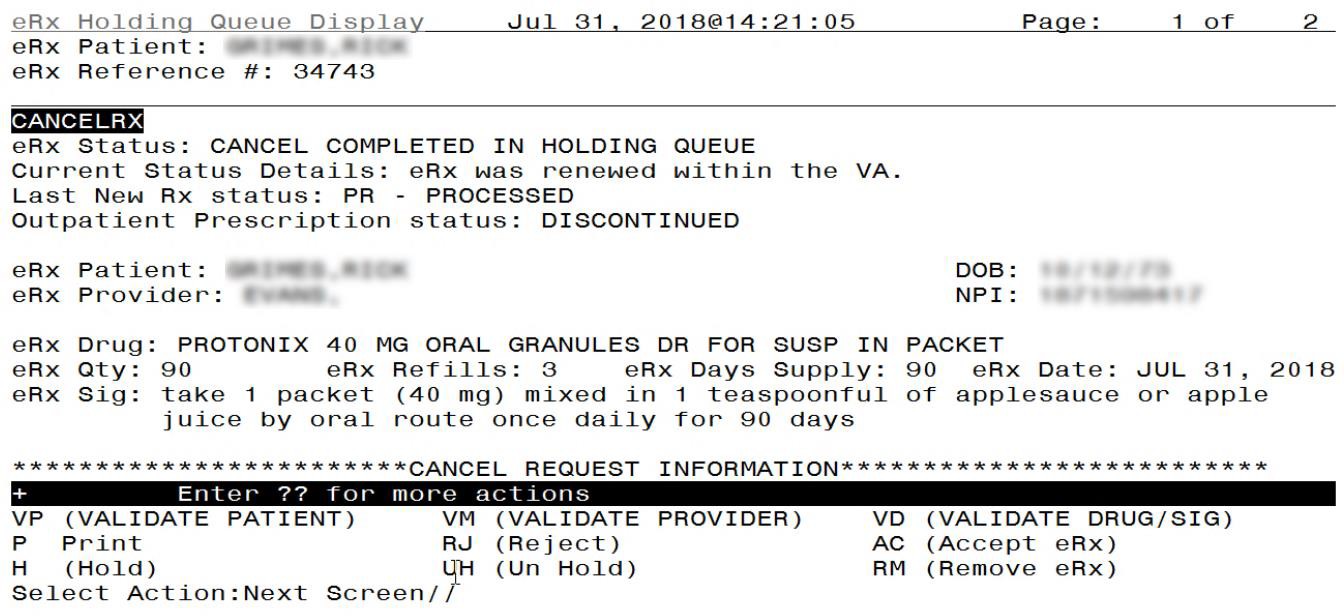 Figure 5-21: Cancel Completed in Holding QueueCancel Rx Request Failed (CAF)Cancel Rx Failed (CAF) is an actionable status used for Cancel Rx process when a failure occurs. One scenario is when the Outpatient Profile of a patient is locked in OERR and the system is attempting to auto-discontinue an eRx.Table 15: Scenarios for Cancel Rx FailedCancel Rx Request Received (CAR)Cancel Rx Request Received is an actionable status used for Cancel Rx process when a New eRx record in PR status in the Holding Queue is successfully canceled. However, the corresponding eRx in OP could not be auto-discontinued because the patient on the New eRx record did not match the VistA patient in the Outpatient record. In this case, no automated Cancel Rx Response is sent. The user must acknowledge and send a manual response.Inbound Error – CNEInbound Error message is the NCPDP 10.6 format for Inbound Error message received in VistA under situations including the Prescriber’s EHR system being unable to receive and process a certain transaction sent from the Pharmacy or a connection between the Transaction Hub and Change Healthcare is not working.When a Cancel Rx Response sent from VistA Outpatient Pharmacy results in an Inbound Error, it is retrieved but not displayed in the Holding list view, with the status CNE (Cancel Response/Inbound Error). This is not an actionable entry and does not require the user to acknowledge it.Acknowledge: Hidden Action for Cancel Rx RequestWhen a Cancel Rx Request is displayed in the Holding Queue’s list view, it is in an actionable status. The user can use the hidden action <ACK> Acknowledge to review and remove it from the list view. For a full list of Cancel Request statuses, please refer to Table 20: Holding Queue Status Codes & Descriptions for Cancel Request Message Type in Appendix B. of this guide.Acknowledge: Automated Cancel Rx Response SentIn cases in which the automated Cancel Rx Response has already been sent to the requesting non- VA Provider, the user does not have the ability to select the response type and send it out. This applies to the Cancel Rx Request records in the Holding Queue’s list view, in CAO (Cancel Completed in Holding Queue) actionable status only.To Acknowledge a Cancel Rx Request:Select the Cancel Rx Request from the Holding Queue.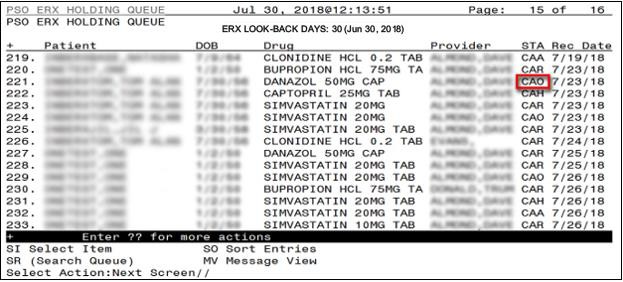 Figure 5-22: Holding Queue – eRx in CAO StatusEnter <??> to display additional actions.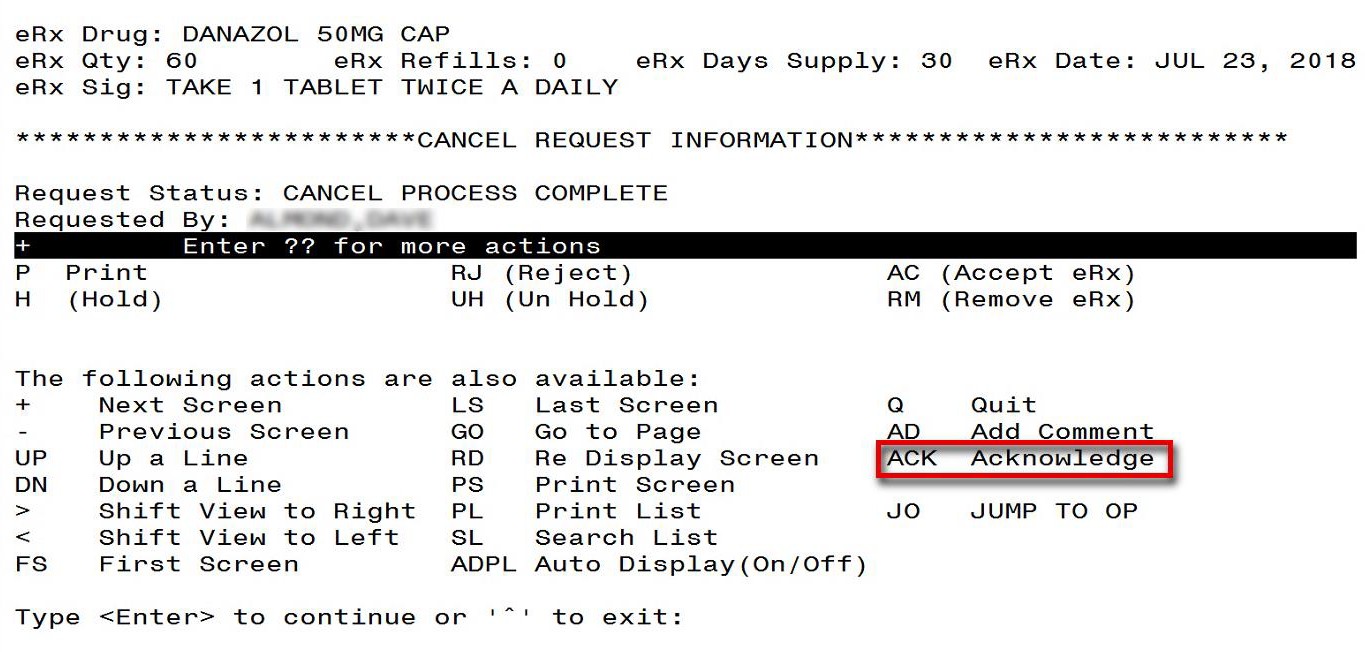 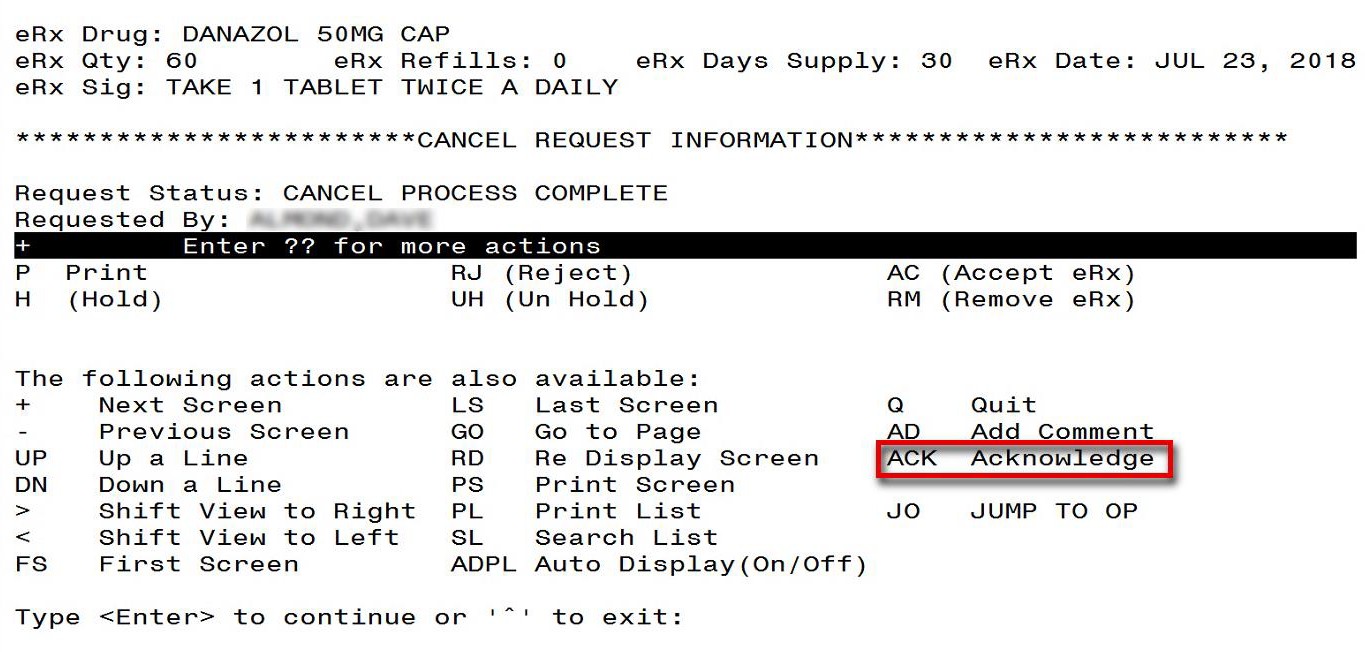 Figure 5-23: Additional Action - ACKEnter <ACK>.Enter Yes to acknowledge the record.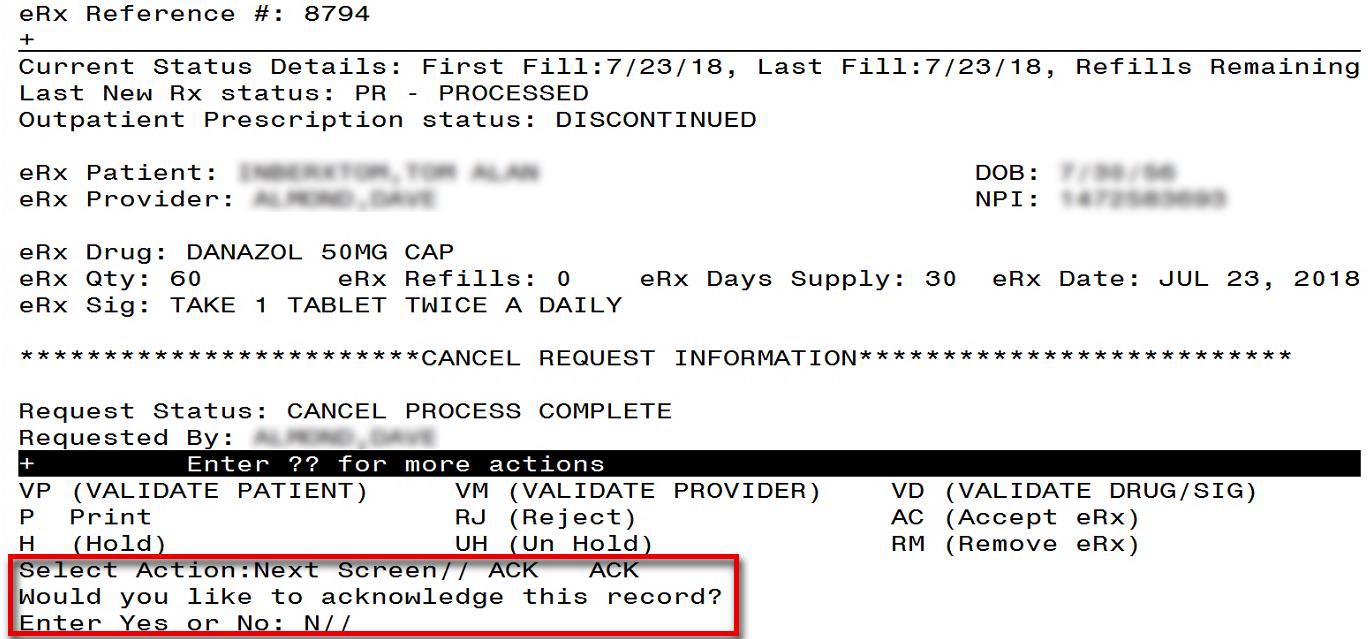 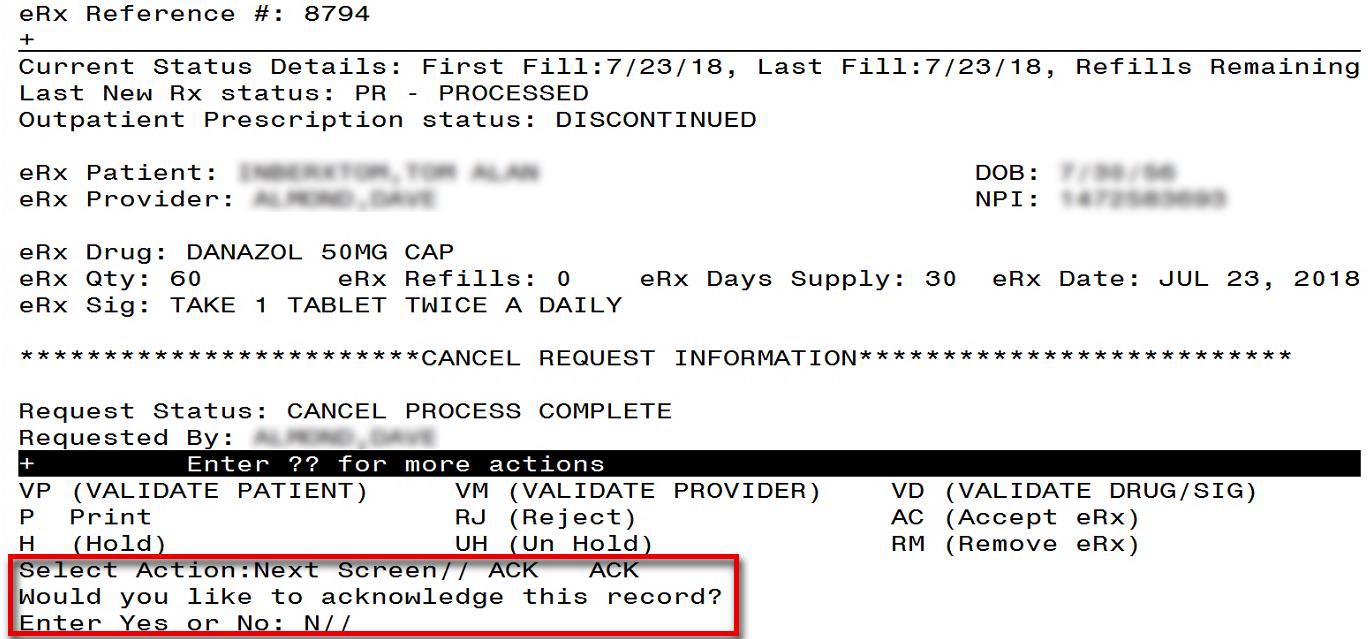 Figure 5-24: Acknowledge RecordThe Cancel Rx Request is acknowledged and Status is changed to CAA in the Holding Queue.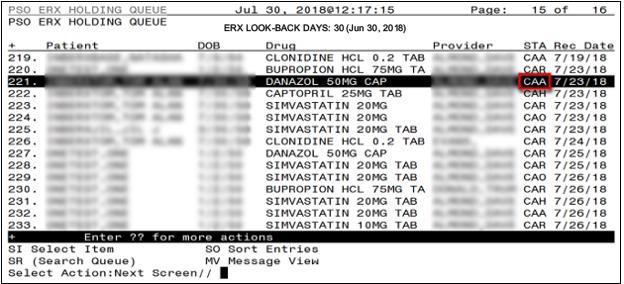 Figure 5-25: Holding Queue – CAA StatusWhen viewing the details of the record, the status of the Cancel Rx Request displays as “Cancel Request Acknowledged”.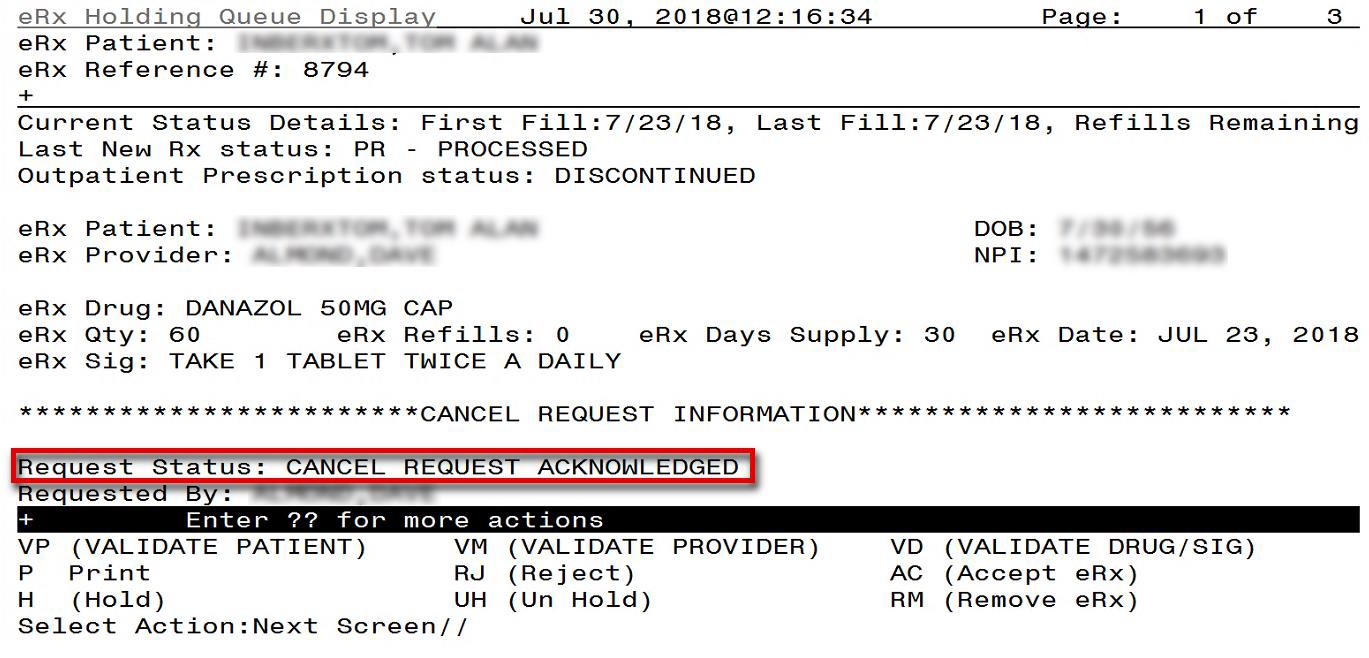 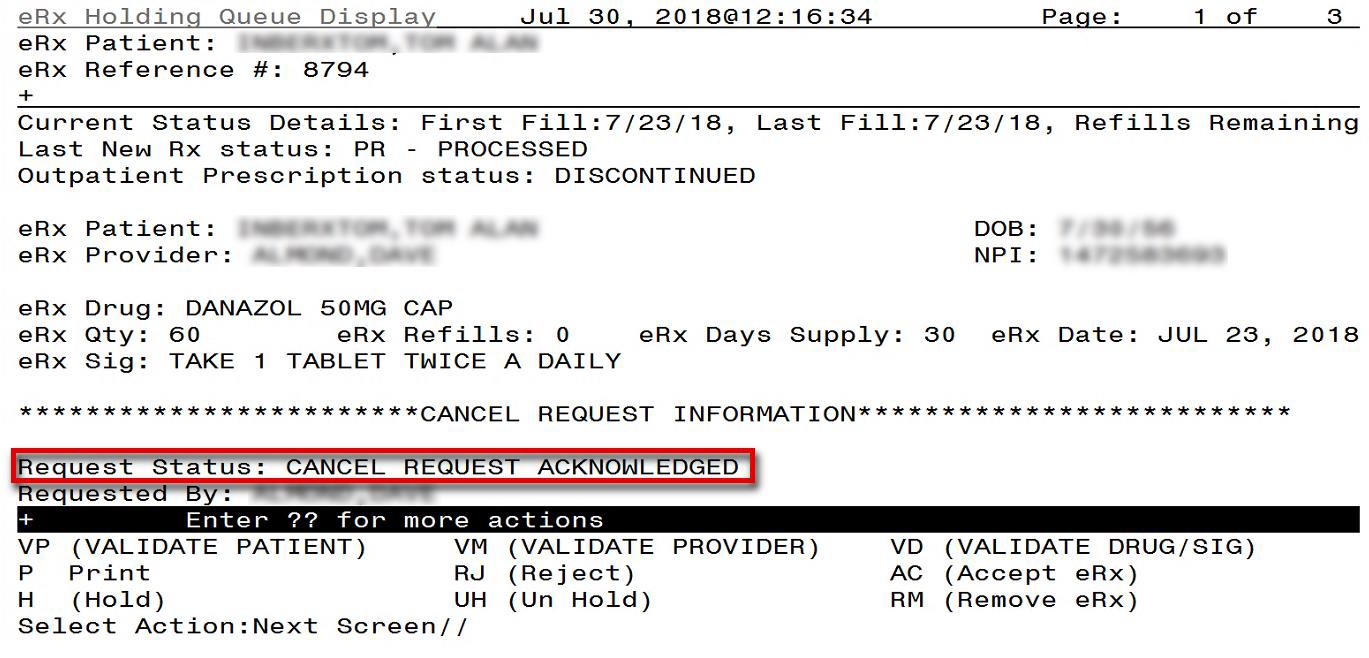 Figure 5-26: Cancel Request AcknowledgedAcknowledge: No Automated Cancel Rx Response SentIn cases in which no automated Cancel Rx Response has been sent to the requesting non-VA Provider, the user has the ability to select the response type and send it out. This applies to the Cancel Rx Request records in the Holding Queue’s list view, in the following actionable statuses only:CAR (Cancel Request Received)CAP (Cancel Paper Rx or Faxed Rx)CAH (Cancel Completed in Holding Queue)CAX (Cancel Response from VistA Unsuccessful)CAF (Cancel Process Failed) To Acknowledge a Cancel Rx Request:Select the Cancel Rx Request from the Holding Queue.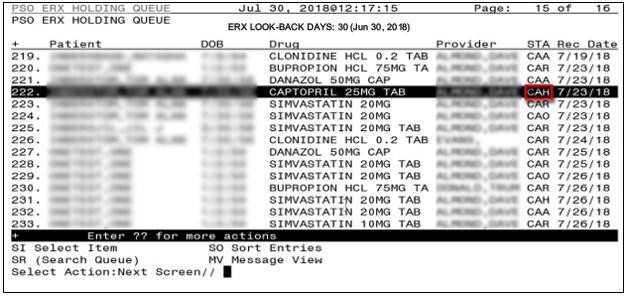 Figure 5-27: Holding Queue – eRx in CAH StatusEnter <??> to display additional actions.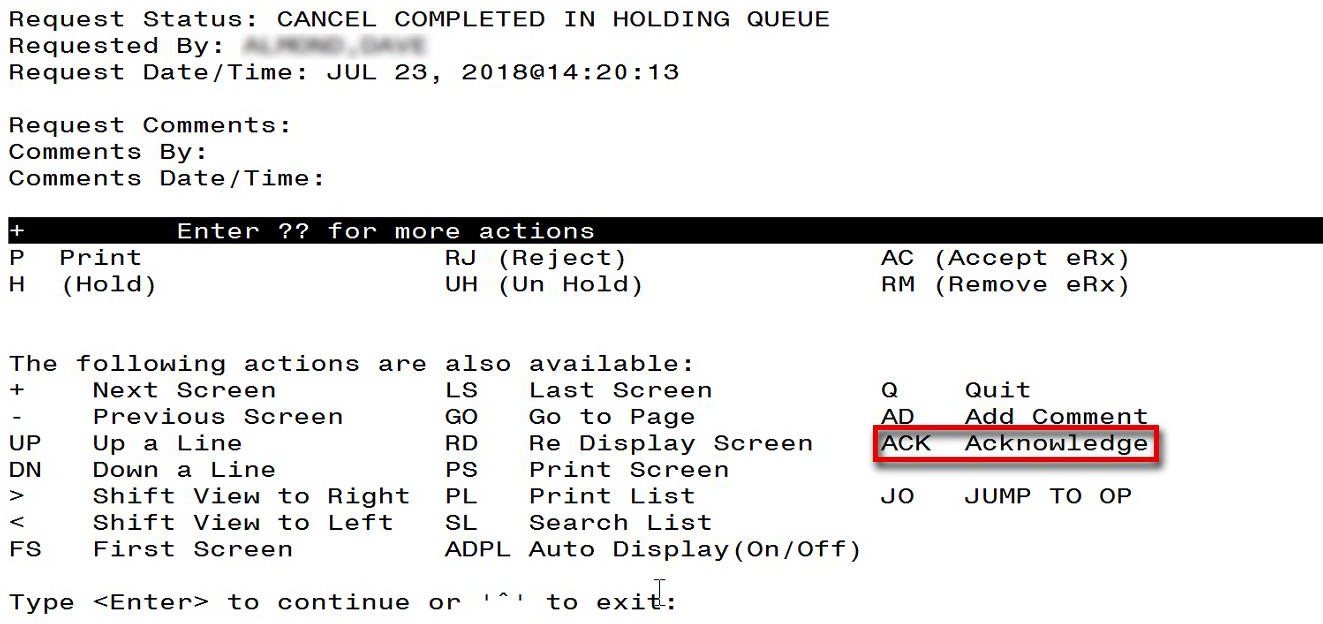 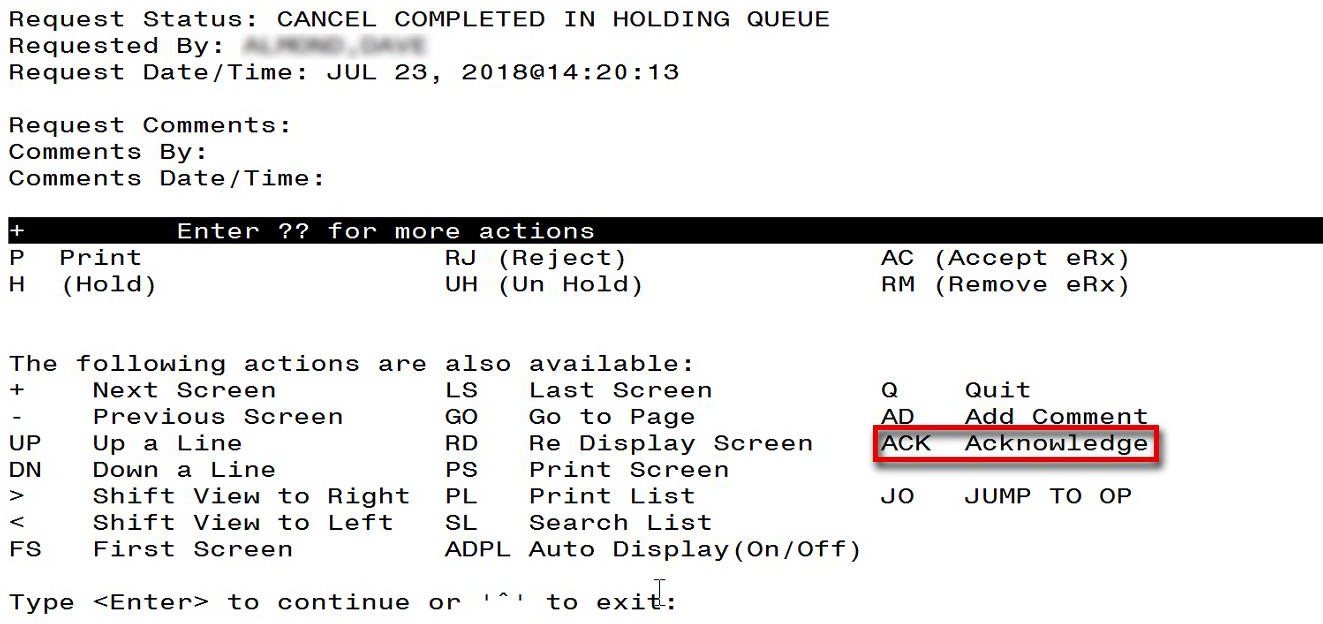 Figure 5-28: Additional Action - ACKEnter <ACK>.Select the response type, <A> Approved or <D> Denied.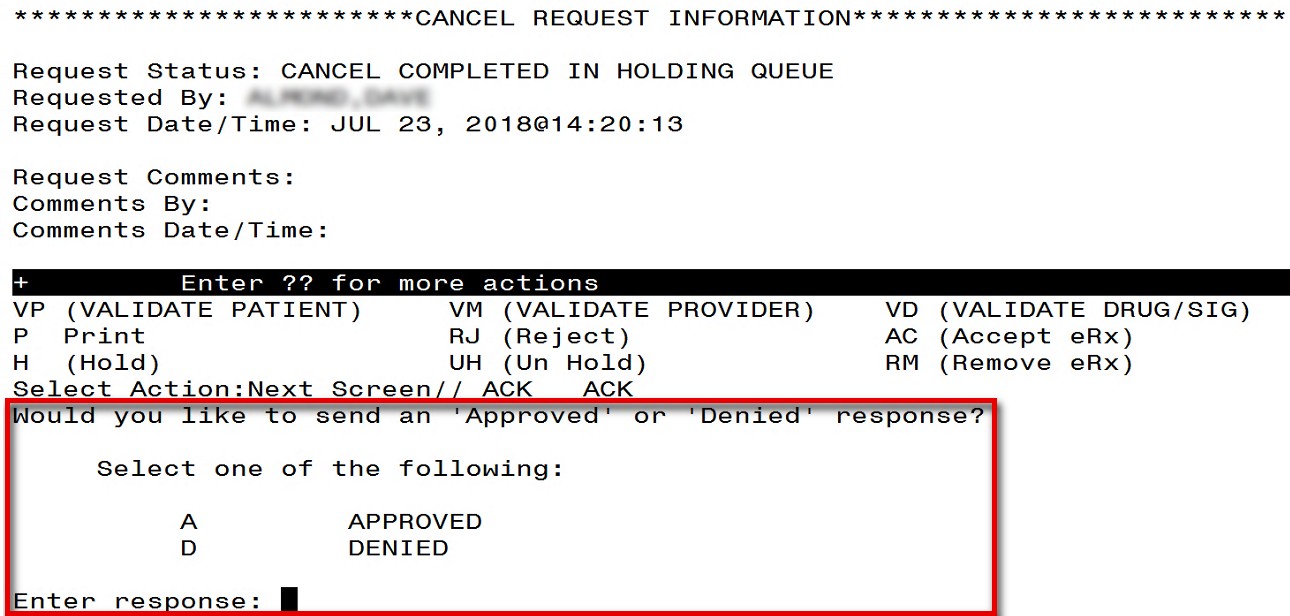 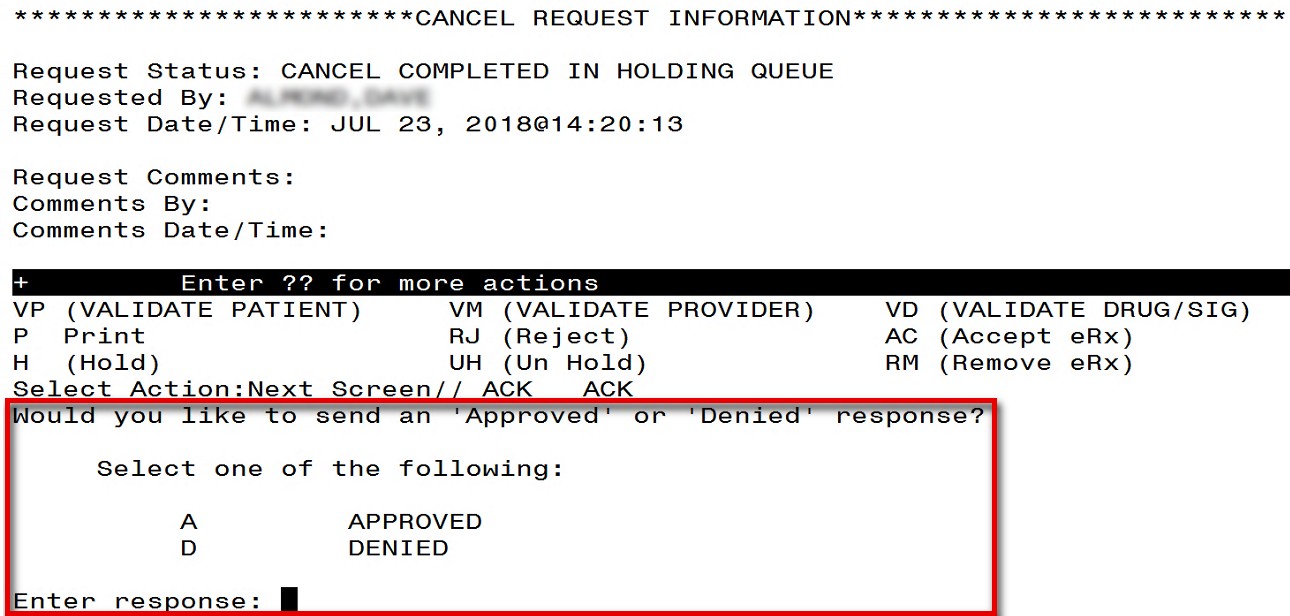 Figure 5-29: Select Response TypeEnter Yes to acknowledge the record.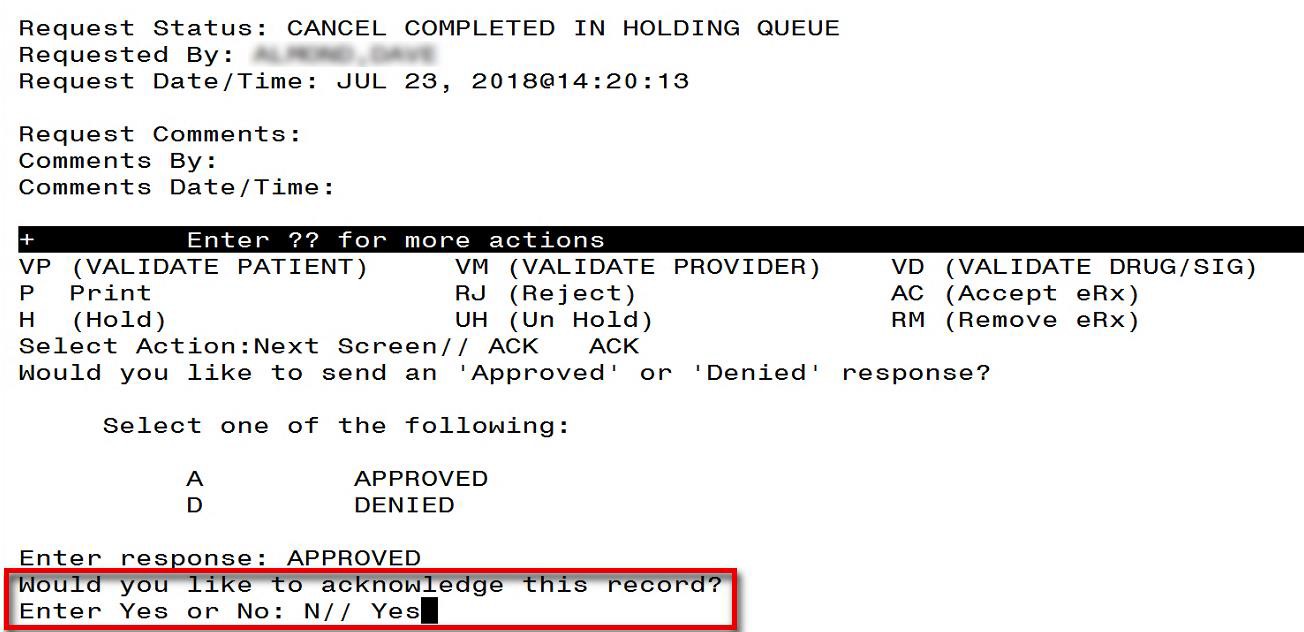 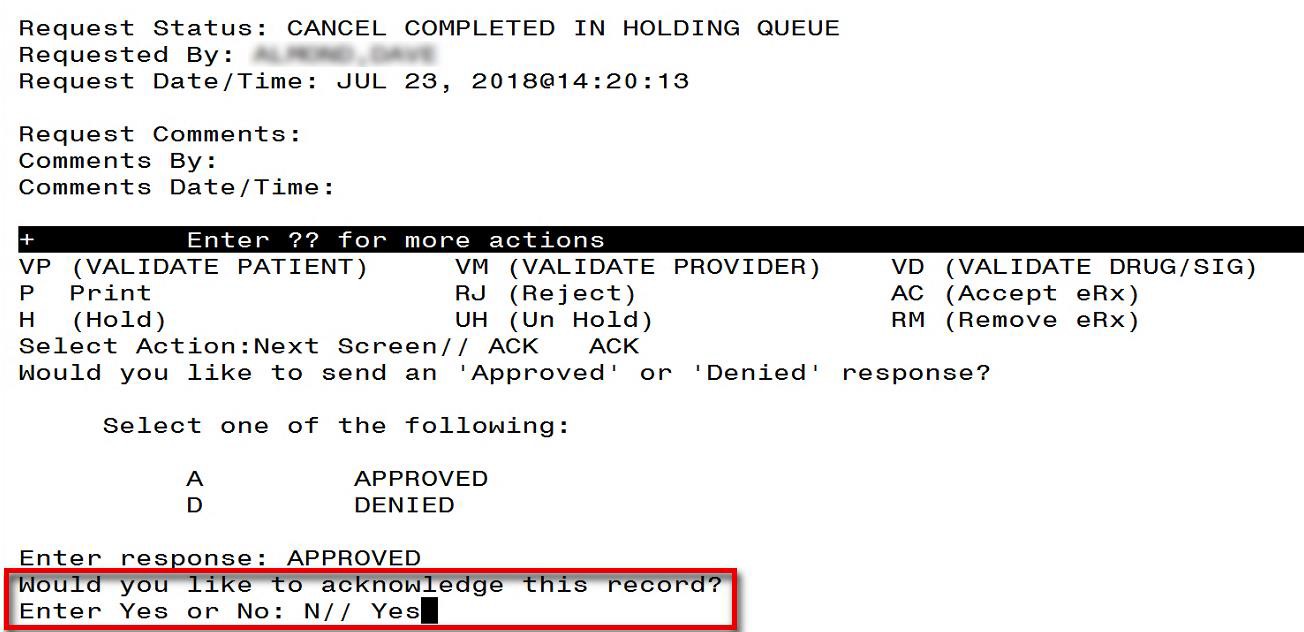 Figure 5-30: Acknowledge RecordThe Cancel Rx Request is acknowledged and the Status is changed to CAA in the Holding Queue.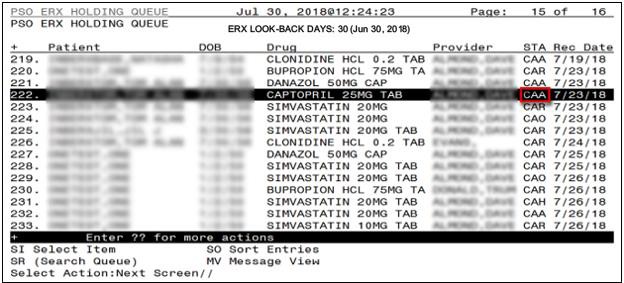 Figure 5-31: Holding Queue – CAA StatusWhen viewing the details of the record, the status of the Cancel Rx Request displays as “Cancel Request Acknowledged”.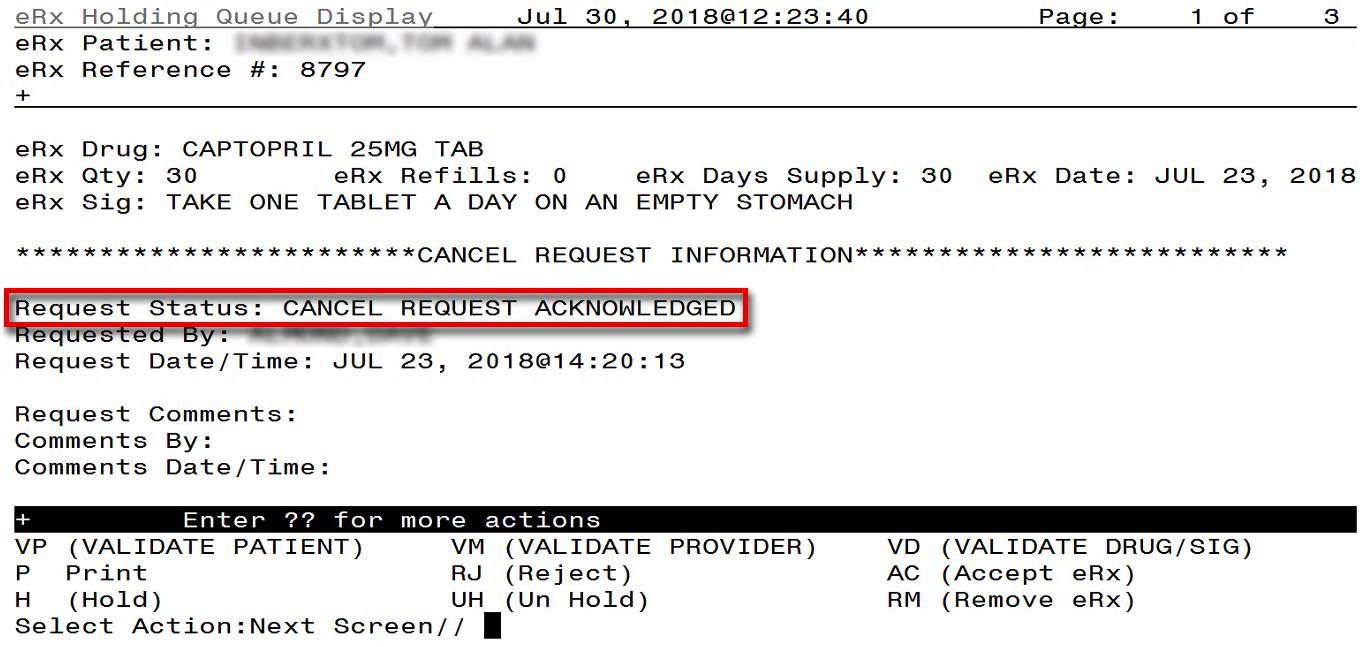 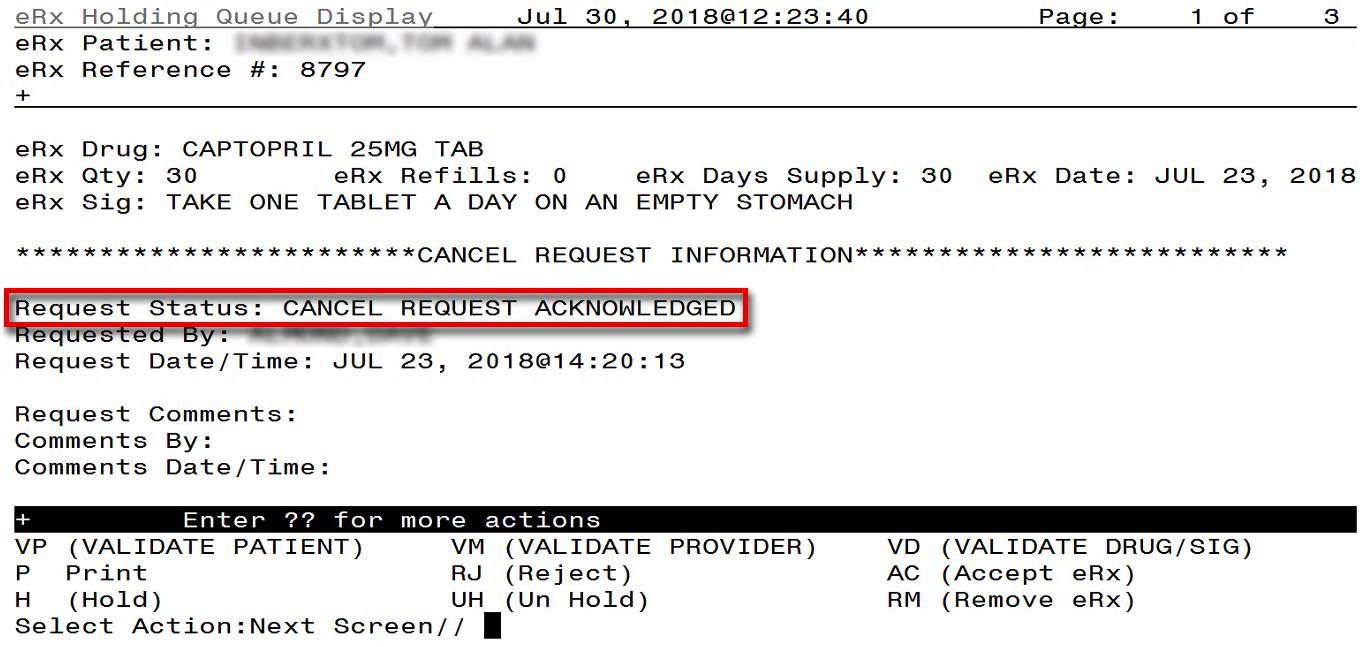 Figure 5-32: Cancel Request AcknowledgedAdd Comments: Hidden Action for Cancel Rx Request/ResponseThere is a free-text Comment field in the Message Details view for Cancel Rx Request and Response messages. This field allows users to enter additional comments on the Cancel Rx Request and Response messages. To add a comment:Type action <AD>.Type Request/Response comments.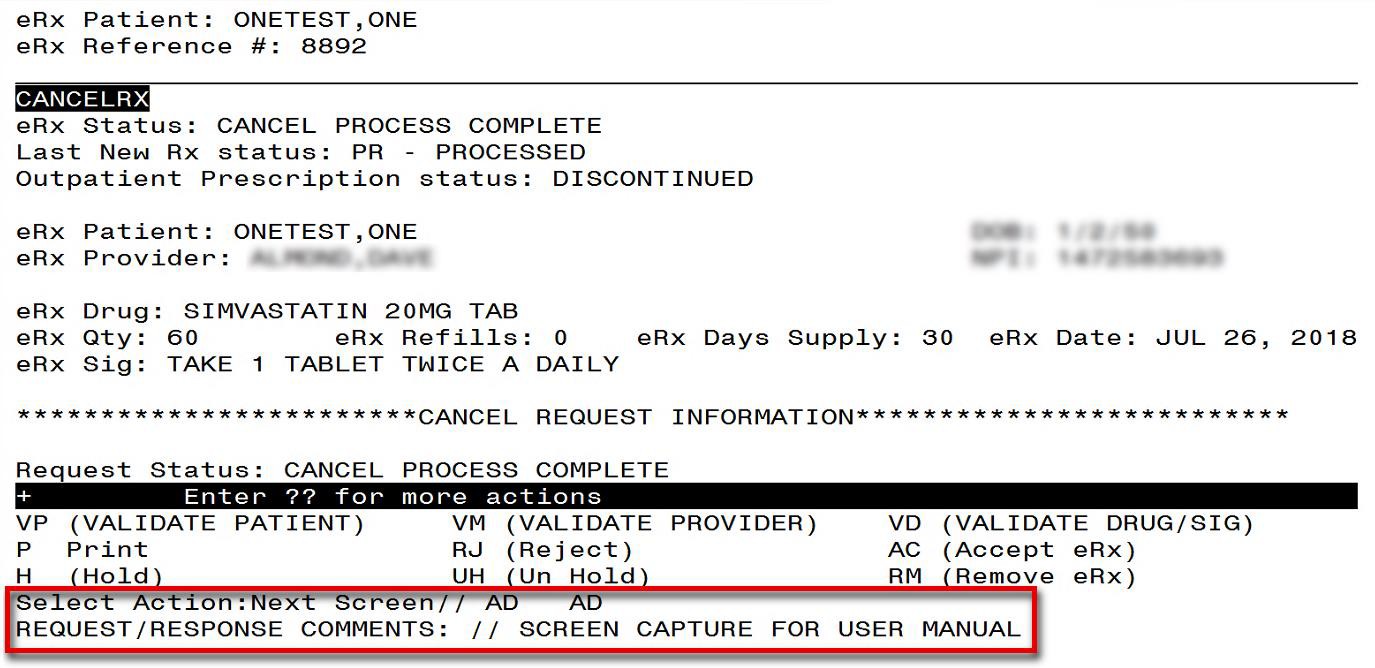 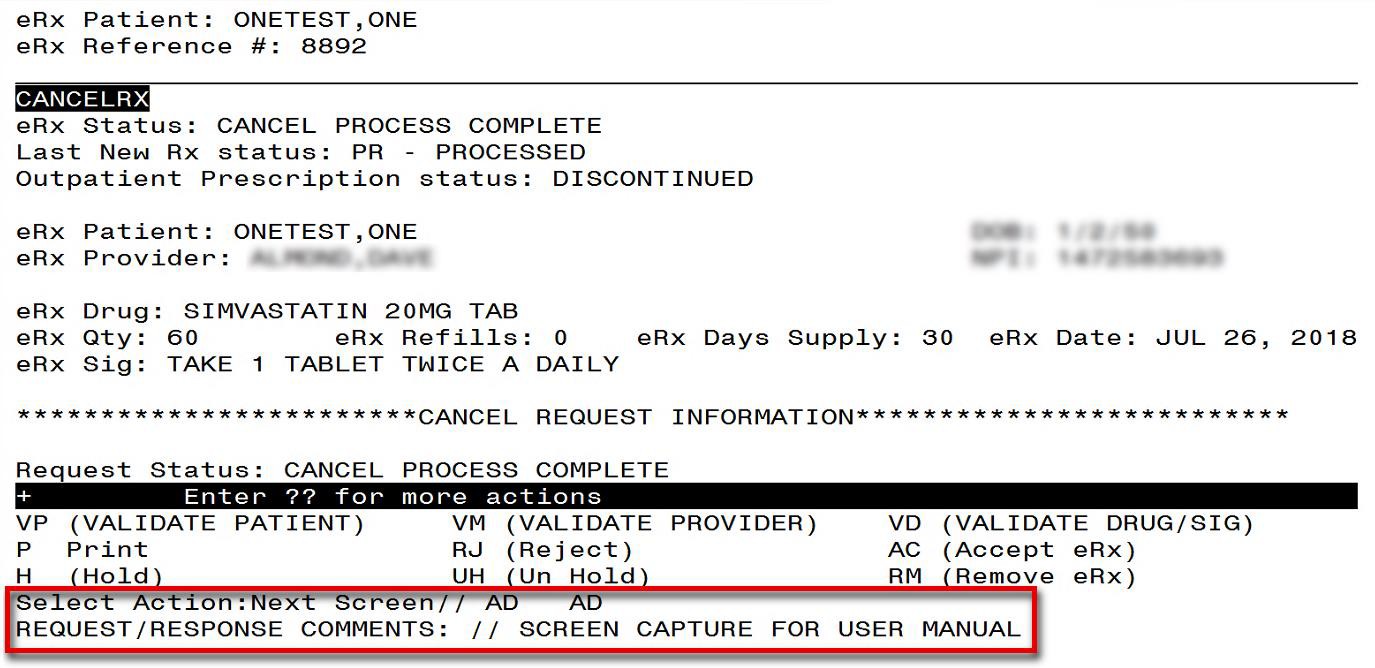 Select <Enter>.Figure 5-33: Add Comments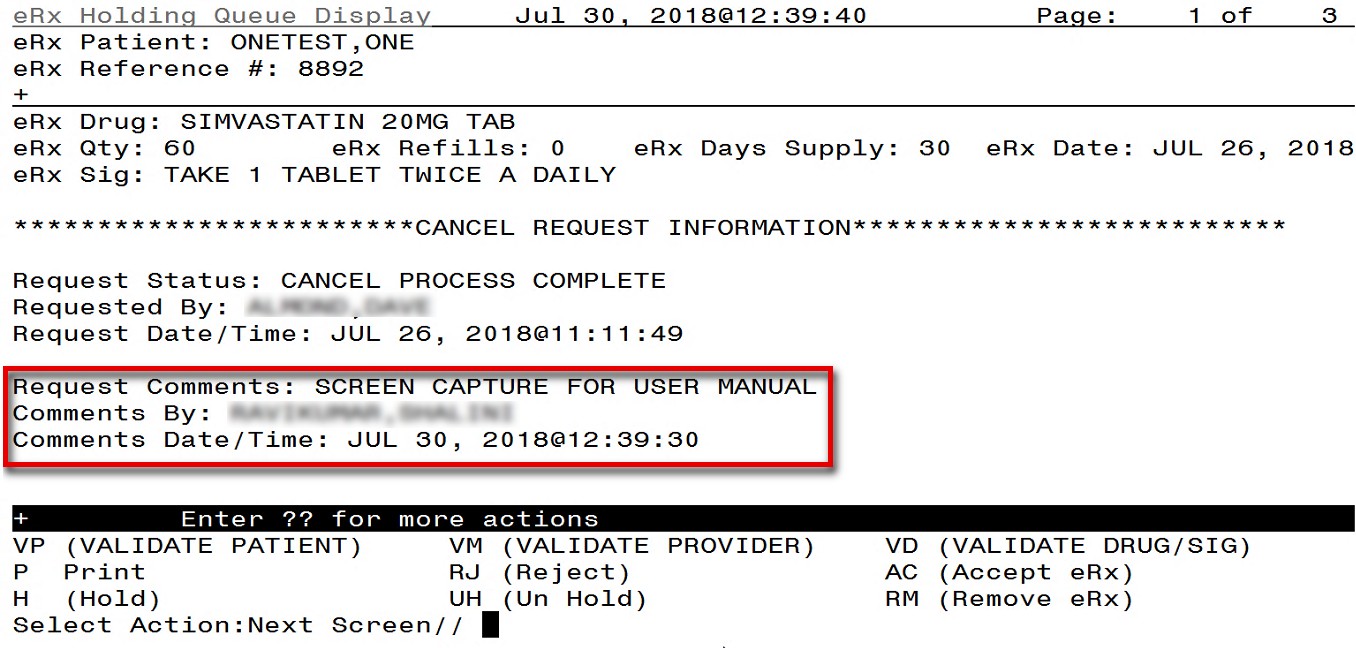 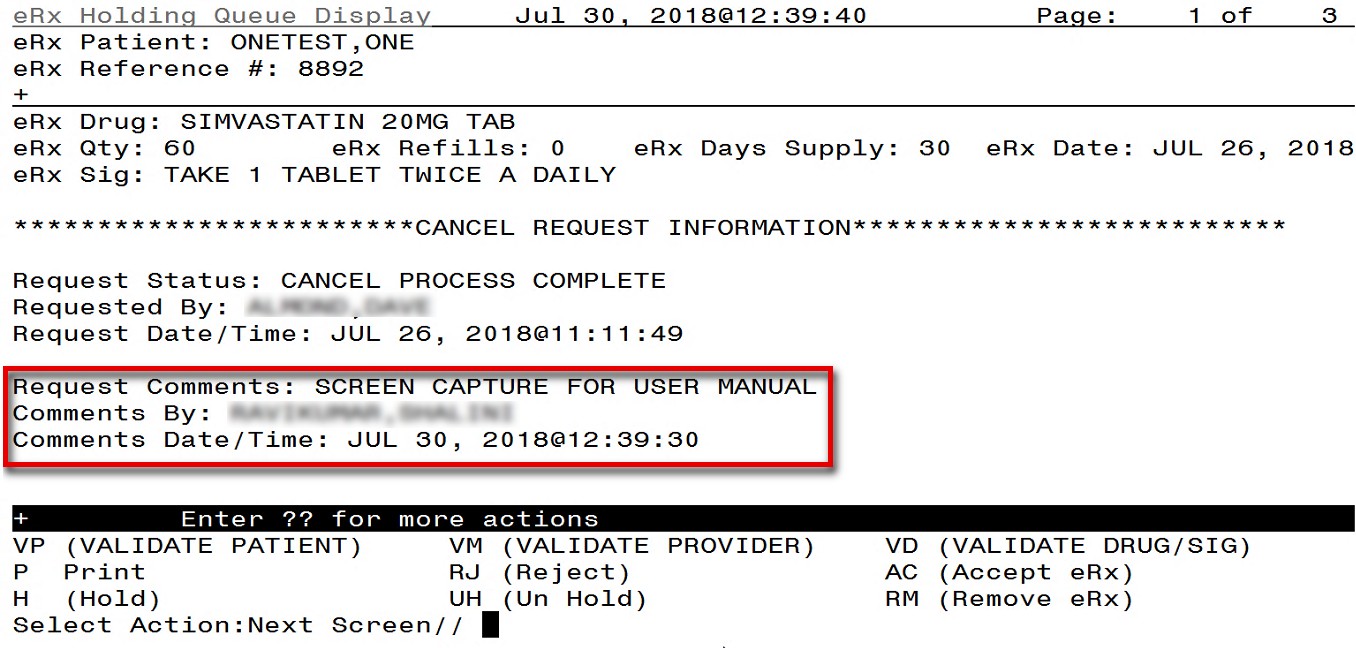 Figure 5-34: Cancel Rx Request CommentsThe name of the user who made the comment displays in the “Comments By” field and the date/time the comments were made display in the “Comments Date/Time” field. Users can replace the existing comments with updated comments. When comments are replaced, the last user who made comments displays in the “Comments By” field and the date/time the comments were updated display in the “Comments Date/Time” field. To update or replace comments:Type action <AD>.Replace with updated comments.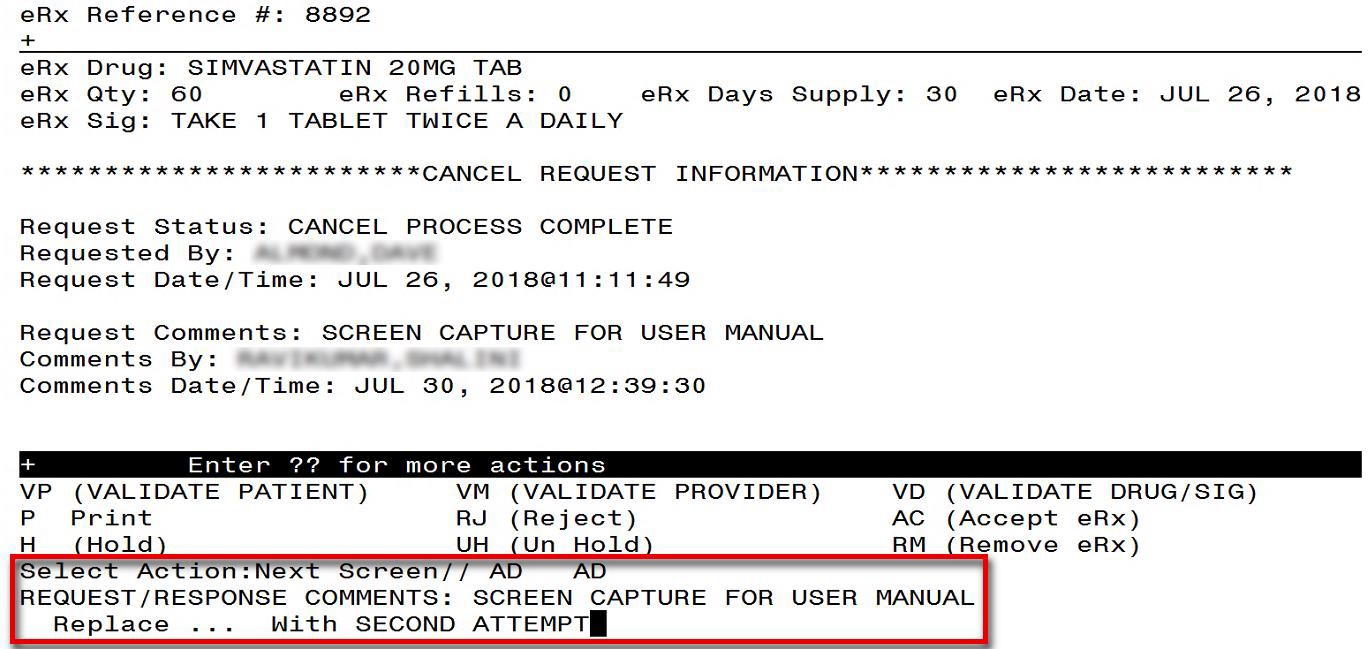 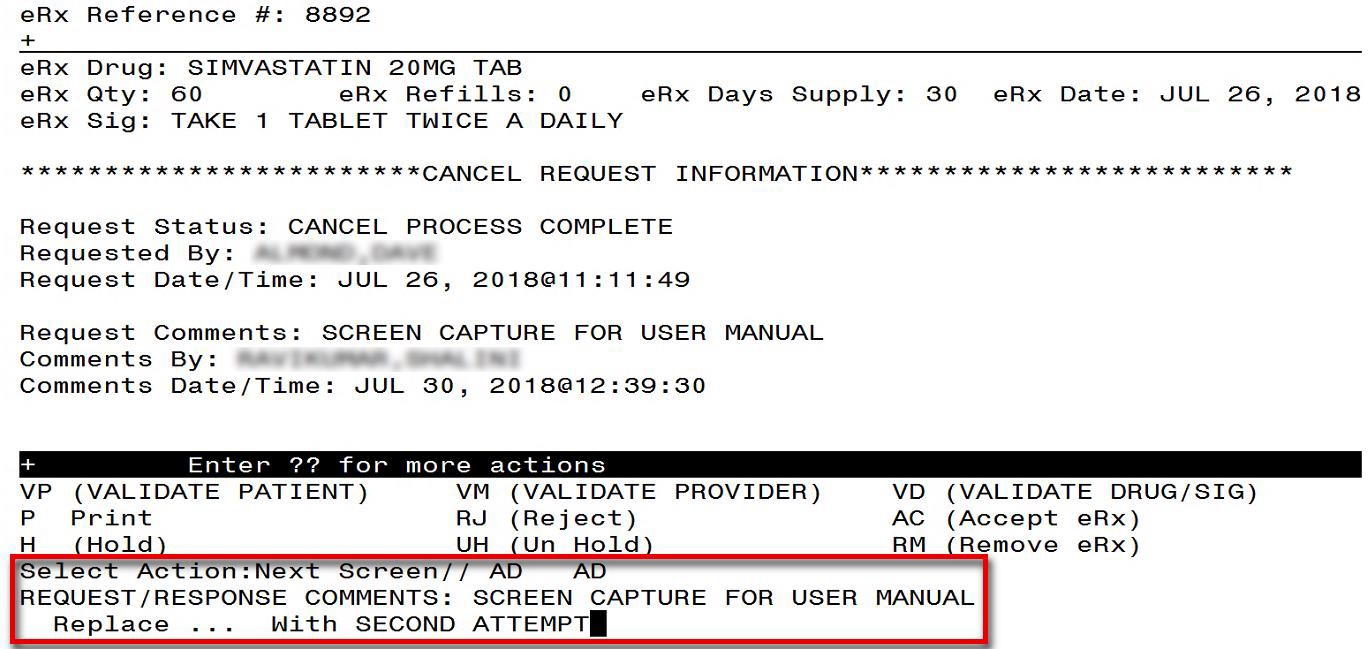 Figure 5-35: Cancel Rx Request CommentsSelect <Enter>.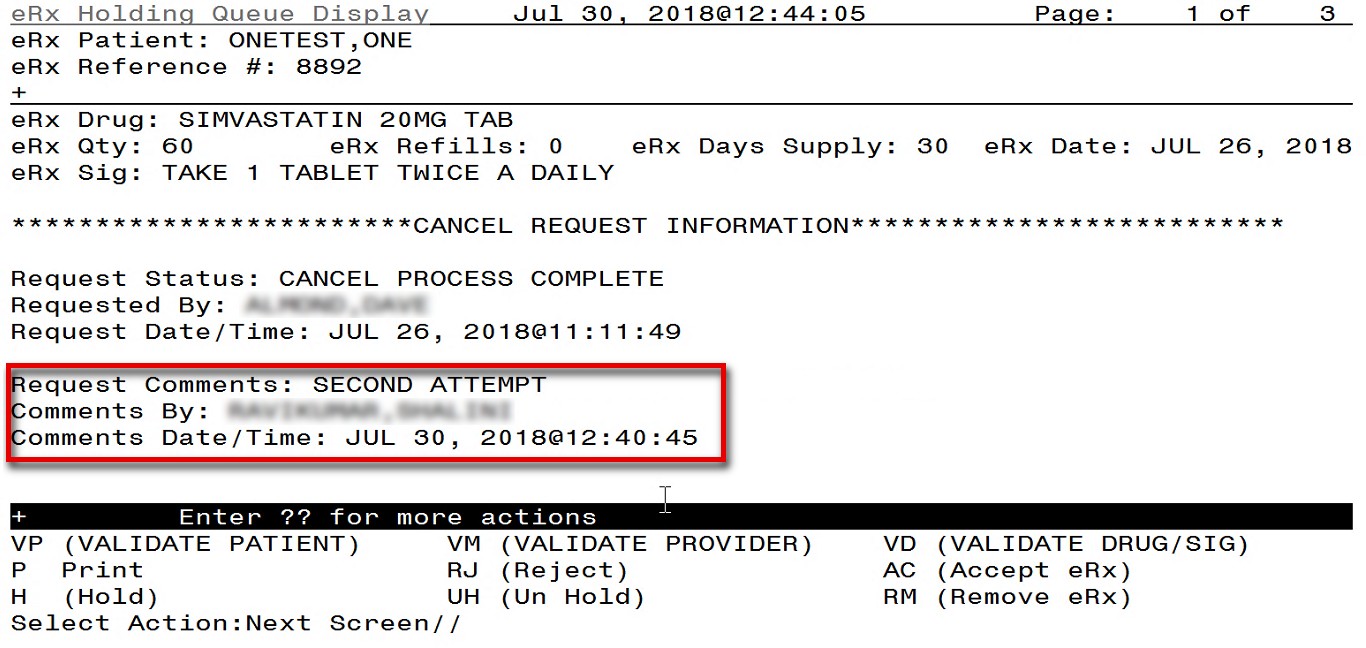 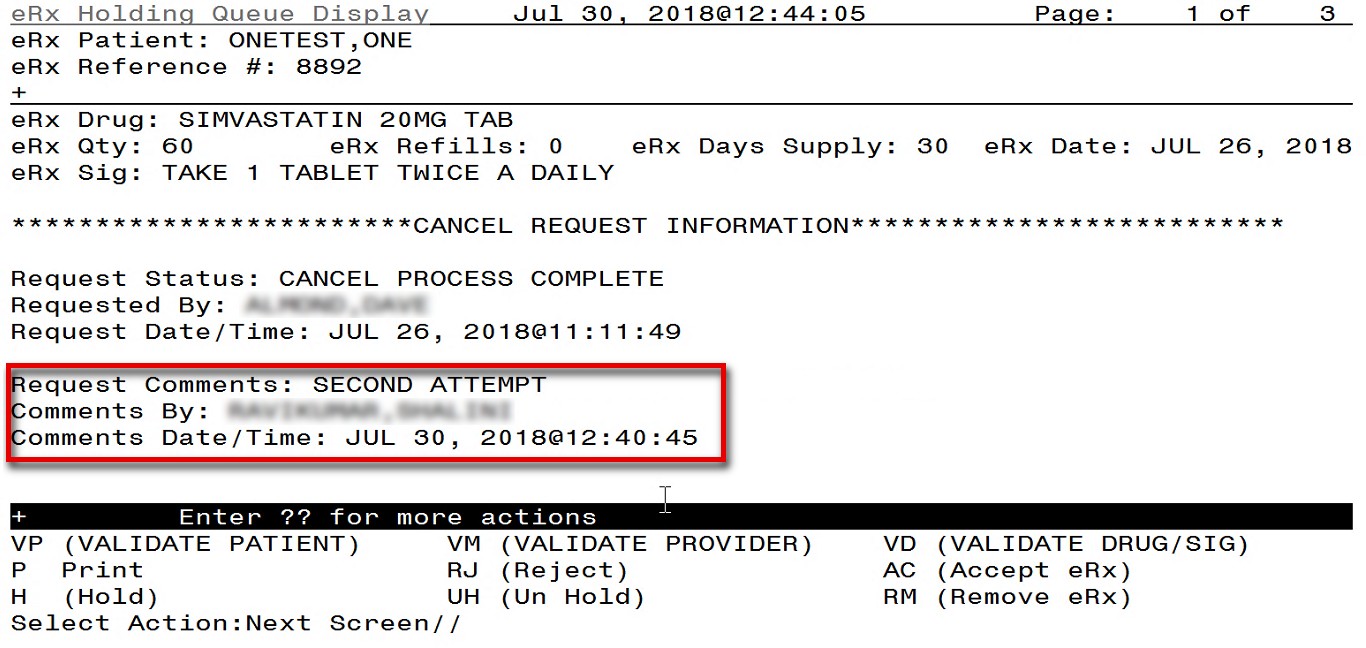 Figure 5-36: Cancel Rx Request Comments UpdatedAPPENDIX A. ACRONYMS AND ABBREVIATIONSThe table below defines the acronyms referenced in this document.Table 16: Acronyms and AbbreviationsAPPENDIX B. HOLDING QUEUE STATUS CODES & DESCRIPTIONSTable 17: Holding Queue Status Codes & Descriptions for New Rx Message TypeTable 18: Holding Queue Status Codes & Descriptions for Refill Request Message TypeTable 19: Holding Queue Status Codes & Descriptions for Refill Response Message TypeTable 20: Holding Queue Status Codes & Descriptions for Cancel Request Message TypeTable 21: Holding Queue Status Codes & Descriptions for Cancel Response Message TypeTable 22: Holding Queue Status Codes & Descriptions for Inbound Error Message TypeTable 23: Reject Reason Codes (New Rx Message Only)Table 24: Remove Reason Codes (New Rx Message Only)APPENDIX C. NCPDP ERROR CODESThis appendix outlines common NCPD error codes and their descriptions, which will be visible in the Detail View of a message in the IEP web-based application.Table 25: NCPDP Error CodesAPPENDIX D. REFILL REQUEST PRECONDITIONS AND WARNINGSThis appendix outlines when warnings are triggered for an outbound Refill Request. A warning is received when:Refills are remaining for the prescription; therefore a refill request cannot be created.<RR> is being used on a non-eRx prescription.<RR> is used on an eRx that already has a Refill Request generated. Warning text will include the user who initiated the request, when each request was sent, any response received for the request or if it ended up in an ERROR scenario, and the number of requests sent in the last 30 days.<RN> (Renew) function is initiated for an eRx.VistA SIG has more than 140 characters, the warning message displays, “The NCPDP10.6 standard does not support communication with a SIG longer than 140 characters. Please use alternative methods to communicate with the provider, i.e. call the provider”.Place Order # contains “S” or it is not a positive integer.Prescription does not exist in File #52.Orderable item is in Inactive status.Prescription is in CMOP Transmission state.Prescription has been expired for greater than 120 days.Prescription has been discontinued for greater than 120 days.Drug mismatch.Invalid dosage.Missing SIG.Drug is no longer used by Outpatient Pharmacy.DEA Special Handling filed has 1, 2, or W.Schedule I Narcotic Drug.Maximum number of renewals (26) has been reached.19. Status in File #52 is 2, 5, 6, 11, 14.Rx has Forward Order # field, 39.5 in File #52.Same as previous, but checks cross-referenced AQ.Titration – Tapering Dose/Complex.DateVersionDescriptionAuthor06/15/20203.0PSO*7.0*610:Added NOTE to indicate a minor change in the display of the Station ID drop-down list in the Reports tabUpdated Title page, Revision History, and FootersREDACTED03/23/20202.9PSO*7.0*590:Added production application URLUpdated Title page, Revision History, and FootersREDACTED03/05/20202.8PSO*7.0*591:Updated Figure 3-44 and Figure 3-53.Updated Title page, Revision History, and FootersREDACTED08/27/20192.7PSO*7.0*567:Help Desk contact information/nameScreen capture dates for ERX Lookback Days beginning with page 98 through 189.Corrected Figure 3-12 and reworded the bullets aboveAdded Figure 3-13Title page, TOC, LOF, and FootersREDACTED05/07/20192.6PSO*7.0*551:Updated document for the following:Standardized images throughout document.Clarified patient DOB format under Table 3.Added Note to replace text “Dispense Notes” with “Substitutions” under Track/Audit Details screen in the Inbound/Outbound Message Detail section.Added Note to indicate the change of screen/page title from “Users” to “User Management” in the User Management section.Included description for ERX LOOK-BACK DAYS display on the Holding Queue’s Traditional View and Patient Centric Views in the eRx Default Lookback Days section.Replaced column label “LAST USER” with “LOCKED BY” and updated the description under Table 9.TechnatomyAdded the information for LOCKED BY column in the Patient Centric View section.Replaced Figure 3-14, Figure 3-16, Figure 3-17, Figure 3-18, Figure 3-19, Figure 3-42,Figure 3-52, Figure 3-55, Figure 3-56, Figure3-57, Figure 3-59, Figure 3-60, Figure 3-61, and Figure 3-68 for updated layoutAdded Note and included Figure 3-48 to indicate to the user that a Provider’s DEA# has expired in the Edit Provider section.Removed reference to “Limited Duration” field from Validate Drug/SIG for the modified workflow in the Edit Drug/SIG section.Added description under Note for modified workflow in the Edit Drug/SIG section.Updated description for VistA Days Supply calculation in the Additional Field-level Information: section.Added scenarios for Quantity/Days Supply workflow under VD Edit screen based on Available Dosage(s) in the Quantity/Days Supply work flow under Validate Drug/SIG >> Edit: section.Added Note to replace text “Qty Qualifier” with “Code List Qualifier” and replace, “DAW Code’ with “Substitutions” in the Complete Orders from OERR and Patient Prescription Processing section.Added Note describing eRx Date, Date Written, Issue Date and Written Date fields in the Complete Orders from OERR and Patient Prescription Processing section.11/09/20182.5Updated per HPS Review pgs.: 55, 57, 87, 88, 90,92, 194, and 195.Updated Cover page to month of November (pg. i) (TWR, 508 accessibility checks, document is compliant).Technatomy10/24/20182.4Update TOC – Remove Graphic and reran TOC.Technatomy08/27/20182.3Technical Writer Review and 508 accessibility checks.Technatomy08/01/20182.2Updated screenshots and added Refill Requests and Responses and Cancel Rx Requests and Responses sections.REDACTED07/28/20182.1Updated screenshots and added 30-day LookbackTechnatomy04/12/20182.0Updated screenshots to include 2.1 changesREDACTED11/15/20171.0Baseline release: Updated Table of Figures.TechnatomyDateVersionDescriptionAuthorUpdates based on feedback from HPS.Updated screenshots and verbiage throughout the document, formatting and sections Inbound ePrescribing Workflow and Summary Screen, Pharmacy Management section.Updates made based on changes made during SureScripts Certification and IOC Production TestingCancel Rx Request Status (Before ACK)Cancel Rx Request Status (After ACK)Cancel Rx Response Status (After ACK)Manual Approved Cancel Rx Response >> NoteManual Denied Cancel Rx Response >> Denial ReasonCAR (CANCEL REQUEST RECEIVED)CAA (CANCEL REQUEST ACKNOWLEDGED)CNP (CANCEL RESPONSE PROCESSED)Rx was never dispensed.Canceled at Pharmacy.Rx Not Canceled - Rx not found in pharmacy system.CAP (CANCEL PAPERRX OR FAXED RX)CAACNPRx was never dispensed.Canceled at Pharmacy.Rx Not Canceled - Rx not found in pharmacy system.New Rx StatusCancel Rx Request Status (Before ACK)Cancel Rx Response StatusAutomated Approved Cancel Rx Response >> NoteN (NEW)CAO (CANCEL PROCESS COMPLETE)CNP (CANCEL RESPONSE PROCESSED)Rx was never dispensed. Canceled at Pharmacy.RJ (REJECTED)CAOCNPRx was never dispensed. Rejected at Pharmacy.New Rx StatusCancel Rx Request Status (Before ACK)Cancel Rx Request Status (After ACK)Cancel Rx Response Status (After ACK)Manual Approved Cancel Rx Response>> NoteManual Denied Cancel Rx Response >> Denial ReasonI (IN PROCESS)CAH (CANCEL COMPLETED IN HOLDING QUEUE)CAA (CANCEL REQUEST ACKNOWLEDGED)CNP (CANCEL RESPONSE PROCESSED)Rx canceled at Pharmacy.Rx Not Canceled- Rx not found in pharmacy system.H** (Hold Status)CAHCAACNPRx canceled at Pharmacy.Rx Not Canceled- Rx not found in pharmacy system.W (WAIT)CAHCAACNPRx canceled at Pharmacy.Rx Not Canceled- Rx not found in pharmacy system.RM (REMOVED)CAHCAACNPRx canceled at Pharmacy.Rx Not Canceled- Rx not found in pharmacy system.New Rx Prescription Status in OPCancel Rx Request Status (Before ACK)Cancel Rx Response StatusAutomated Approved Cancel Rx Response >> NoteActiveCAO (CANCEL PROCESS COMPLETE)CNP (CANCEL RESPONSE PROCESSED)First Fill:6/12/18, Last Fill:6/12/18, Refills Remaining:0 (Example only)PendingCAOCNPRx was never dispensed. Canceled at Pharmacy.DiscontinuedCAOCNPPrescription is already discontinued at the Pharmacy.RefillCAOCNPFirst Fill:6/12/18, Last Fill:6/12/18, Refills Remaining:0 (Example only)HoldCAOCNPFirst Fill:6/12/18, Last Fill:6/12/18, Refills Remaining:0 (Example only)SuspendedCAOCNPFirst Fill:6/12/18, Last Fill:6/12/18, Refills Remaining:0 (Example only)ExpiredCAOCNPFirst Fill:6/12/18, Last Fill:6/12/18, Refills Remaining:0 (Example only)Discontinued by ProviderCAOCNPFirst Fill:6/12/18, Last Fill:6/12/18, Refills Remaining:0 (Example only)Discontinued (Edit)CAOCNPFirst Fill:6/12/18, Last Fill:6/12/18, Refills Remaining:0 (Example only)Provider HoldCAOCNPFirst Fill:6/12/18, Last Fill:6/12/18, Refills Remaining:0 (Example only)New Rx Prescription Status in OPCancel Rx Request Status (Before ACK)Cancel Rx Request Status (After ACK)Cancel Rx Response Status (After ACK)Manual Approved Cancel Rx Response>> NoteManual Denied Cancel Rx Response >> Denial ReasonPrescription renewed in VA using RN functionCAH (CANCEL COMPLETED IN HOLDING QUEUE)CAA (CANCEL REQUEST ACKNOWLEDGED)CNP (CANCEL RESPONSE PROCESSED)Rx canceled at Pharmacy.Rx Not Canceled- Rx not found in pharmacy system.Prescription renewed using CPRS RenewalCAHCAACNPRx canceled at Pharmacy.Rx Not Canceled- Rx not found in pharmacy system.DeletedCAHCAACNPRx canceled at Pharmacy.Rx Not Canceled- Rx not found in pharmacy system.Drug InteractionsCAHCAACNPRx canceled at Pharmacy.Rx Not Canceled- Rx not found in pharmacy system.Non-VerifiedCAHCAACNPRx canceled at Pharmacy.Rx Not Canceled- Rx not found in pharmacy system.#ScenarioLock in OERRLock in Backdoor Orders >> Edit ModeLock in Backdoor Orders1When a user selects an Active eRx from OP and locks it, and at the same time a Cancel Rx Request is sent for that prescription.The Cancel Rx Request status is marked as CAF in the Holding Queue and the OP prescription continues to be Active.The Cancel Rx Request status is marked as CAF in the Holding Queue and the OP prescription continues to be Active.The Cancel Rx Request status is marked as CAO in the Holding Queue and the OP prescription is discontinued.2When a user selects a Pending eRx from OP and locks it, and at the same time a Cancel RxRequest is sentThe Cancel Rx Request status is marked as CAF in the Holding Queue.The Cancel Rx Request status is marked as CAF in the Holding Queue.The Cancel Rx Request status is marked as CAO in the Holding Queue and the OP prescription is discontinued.#ScenarioLock in OERRLock in Backdoor Orders >> Edit ModeLock in Backdoor Ordersfor that prescription.3When a user selects an eRx from OP that is on Hold, and at the same time a Cancel Rx Request is sent for that prescription.The Cancel Rx Request status is marked as CAF in the Holding Queue and the OP prescription continues to be on Hold.The Cancel Rx Request status is marked as CAF in the Holding Queue and the OP prescription continues to be on Hold.The Cancel Rx Request status is marked as CAO in the Holding Queue and the OP prescription is discontinued.TermDescriptionAITCAustin Information Technology CenterCHChange HealthcareCHAMPVACivilian Health and Medical Program of the VACPRSComputerized Patient Record SystemCSVComma-separated valueDASData Access ServiceDEADrug Enforcement AdministrationDMEDurable Medical EquipmentDOBDate of BirthDoDDepartment of DefenseE&EEnrollment & EligibilityEHRElectronic Health RecordESEnrollment SystemHINHolder Identification NumberePAElectronic Prior AuthorizationeRxePrescriptionESDEnterprise Service DeskFQDNFully Qualified Domain NameIEPInbound ePrescribingMbMMeds by MailMVIMaster Veteran IndexNAICNorth American Industry ClassificationNAICSNorth American Industry Classification SystemNCPDPNational Council for Prescription Drug ProgramsNDCNational Drug CodeNPINational Provider IdentifierOITOffice of Information & TechnologyOPOutpatient PharmacyPBMPharmacy Benefits ManagementPCSPatient Care ServicesPINPersonal Identification NumberTermDescriptionPOCPoint of ContactPPOProgram Planning OversightPREPharmacy ReengineeringPHIProtected Health InformationPHRPersonal Health RecordPIIPersonal Identifiable InformationPIVPersonal Identification VerificationPREPharmacy ReengineeringSSNSocial Security NumberTechTechnicianUIUser InterfaceUPNUniversal Product NumberUPCUniversal Product CodeVADepartment of Veterans AffairsVAMCVA Medical CenterVDLVA Documentation LibraryVHAVeterans Health AdministrationVISNVeterans Integrated Service NetworkVistAVeterans Health Information Systems and Technology ArchitectureStatus CodeDescriptionActionable Status in the Holding QueueNN/New: Status of the eRx when it first arrives in the Holding Queue and has not been acted upon in any way.YesII/In Process: Status of the eRx when a user has taken an action on the eRx in the Holding Queue, including via the automatic patient or provider validation process.YesWW/Wait: Status of the eRx when a user has completed all 3 validations (Accept Validation/AV), on Patient, Provider and Drug/SIG, and has not yet completed the Accept (AC) action to process the eRx into the Pending Queue.YesHPTPATIENT NOT FOUNDYesHPDPROVIDER NOT FOUNDYesHNFNON-FORMULARY DRUG THAT NEEDS APPROVALYesHSOINSUFFICIENT STOCKYesHDIDRUG-DRUG INTERACTIONYesHADADVERSE DRUG INTERACTIONYesHBABAD ADDRESSYesHPCPROVIDER CONTACTEDYesHPAPRIOR APPROVAL NEEDEDYesHOROTHER REASONYesHPPPATIENT CONTACTEDYesHPRHOLD DUE TO PATIENT REQUESTYesHQYQUANTITY OR REFILL ISSUEYesStatus CodeDescriptionActionable Status in the Holding QueueRJRJ/Rejected: Status of the eRx when it has been rejected by a user. A message is sent back to the external provider indicating the eRx was rejected and the reason for rejection. Refer to the various reject reasons below.NoRMRM/Removed: Status of the eRx when it has been removed by a user. Note that a message is NOT sent back to the external provider when an eRx is removed. Refer to the various remove reasons below.NoCANOriginal eRx Canceled in Holding QueueNoStatus CodeDescriptionActionable Status in the Holding QueueRRNREFILL REQUEST - NEWNoRRCREFILL REQUEST COMPLETENoRRPREFILL REQUEST PROCESSEDNoRRXREFILL REQUEST EXPIRED(Refill Request message changes to “Expired” status if a response is not received after two weeks)NoRRRREFILL REQUEST RESPONSE RECEIVEDNoRREREFILL REQUEST ERRORNoStatus CodeDescriptionActionable Status in the Holding QueueRXNREFILL RESPONSE - NEWYesRXPREFILL RESPONSE PROCESSEDNoRXCREFILL RESPONSE COMPLETENoRXDREFILL RESPONSE DENIED/DNTFYesRXWREFILL RESPONSE WAITINGYesRXAREFILL RESPONSE ACKNOWLEDGEDNoRXFREFILL RESPONSE FAILEDYesStatus CodeDescriptionActionable Status in the Holding QueueCAACANCEL REQUEST ACKNOWLEDGEDNoCAHCANCEL COMPLETED IN HOLDING QUEUEYesCAOCANCEL PROCESS COMPLETEYesCAPCANCEL PAPERRX OR FAXED RXYesCARCANCEL REQUEST RECEIVEDYesCAXCANCEL RESPONSE FROM VISTA UNSUCCESSFULYesCAFCANCEL PROCESS FAILEDYesStatus CodeDescriptionActionable Status in the Holding QueueCNECANCEL RESPONSE/INBOUND ERRORNoCNPCANCEL RESPONSE PROCESSEDNoCNXMANUAL OR AUTO-CANCEL RESPONSE NOT SENTNoStatus CodeDescriptionActionable Status in the Holding QueueRREREFILL REQUEST ERRORYesEERRORNoCNECANCEL RESPONSE/INBOUND ERRORNoStatus CodeDescriptionPTT01Patient not eligiblePTT02Cannot resolve patientPVD01Provider not eligiblePVD02Cannot resolve providerDRU01Not eligible for refillsDRU02Non-formulary drugDRU03Duplicate prescription found for this patientDRU04Invalid quantityDRU05Duplicate therapeutic classDRU06Controlled substances are disallowedERR01Multiple errors, please contact the pharmacyERR02Incorrect pharmacyERR03Issues with prescription, please contact the pharmacyStatus CodeDescriptionREM01Drug out of stock or on backorder and unavailable for processingREM02Patient was not able to pick upREM03Prescription canceled by providerREM04Prescription processed manuallyREM05Provider will cancel this eRx and submit anotherREM06Unable to mail prescription and patient unable to pick upREM07Unable to contact patientREM08Unable to contact providerREM91Undefined system errorREM92OtherElement NameM/ODatatypePossible ValuesDescriptionCodeMString600|601|602|9006ØØ Communication problem - try again later6Ø1 Receiver unable to process 6Ø2 Receiver System Error9ØØ Transaction rejectedDescription CodeOString001|002|003ØØ1 Sender ID not on file. ØØ2 Receiver ID not on file.ØØ3 Invalid password for sender. ØØ4 Invalid password for receiver ØØ5 No password on file for sender.ØØ6 No password on file for receiver.ØØ7 Internal processing error has occurred.ØØ8 Request timed out before response could be received.ØØ9 Required segment UIB is missing.Ø1Ø Required segment UIH is missing.Ø11 Required segment UIT is missing.Ø12 Required segment UIZ is missing.Ø13 Unknown segment has been encountered.etc.DescriptionOan (70)Free text